ОТЧЕТ ПО РЕЗУЛЬТАТАМ САМООБСЛЕДОВАНИЯГОСУДАРСТВЕННОГО АВТОНОМНОГО УЧРЕЖДЕНИЯДОПОЛНИТЕЛЬНОГО ПРОФЕССИОНАЛЬНОГО ОБРАЗОВАНИЯ«РЕГИОНАЛЬНЫЙ ЦЕНТР МОНИТОРИНГА И РАЗВИТИЯ ПРОФЕССИОНАЛЬНОГО ОБРАЗОВАНИЯ»за 2015-2016 годг. Иркутск, 2016 г.С целью проведения самообследования образовательной организации, приказом директора была создана рабочая группа. Процедура самообследования проведена в соответствии с действующим законодательством в аспекте требований предъявляемых к образовательной организации дополнительного профессионального образования. В процессе самообследования проводилась оценка нормативно-правового обеспечения образовательной деятельности, системы управления организации, содержания и качества подготовки слушателей, организации учебного процесса, качества кадрового, учебно-методического, библиотечно-информационного обеспечения, материально-технической базы, функционирования внутренней системы оценки качества образования, а также анализ показателей деятельности организации, устанавливаемых Министерством образования науки Российской Федерации (приказ от 10 декабря 2013 г. № 1324) по критериям:-образовательная деятельность;-научно-исследовательская деятельность;-финансово-экономическая деятельность;-инфраструктура.I. ОБЩИЕ СВЕДЕНИЯ О ГОСУДАРСТВЕННОМ АВТОНОМНОМ  УЧРЕЖДЕНИИ ДОПОЛНИТЕЛЬНОГО ПРОФЕССИОНАЛЬНОГО ОБРАЗОВАНИЯ ИРКУТСКОЙ ОБЛАСТИ «РЕГИОНАЛЬНЫЙ ЦЕНТР МОНИТОРИНГА И РАЗВИТИЯ ПРОФЕССИОНАЛЬНОГО ОБРАЗОВАНИЯ» (ГАУ ДПО ИО «РЦМРПО»)Общие сведенияГосударственное автономное учреждение дополнительного профессионального образования Иркутской области «Региональный центр мониторинга и развития профессионального образования», именуемое в дальнейшем «Центр», является некоммерческой организацией.Функции и полномочия учредителя от имени Иркутской области осуществляет Министерство образования Иркутской области.В настоящее время Центр осуществляет свою деятельность в организационно-правовой форме автономного учреждения  в соответствии с Уставом, утвержденным приказом Министерства образования Иркутской области от 03.06.2015 года № 495-мр,  и лицензией Службы по контролю и надзору в сфере образования Иркутской области (серия 38Л01 №0002508, регистрационный №8130от 14.07.2015 г.), выданной бессрочно в сфере профессионального обучения и дополнительного профессионального образования.Реквизиты Свидетельства о государственной регистрации юридического лица: Серия АИР регистрационный № 165 выдано Иркутской районной администрацией 25.01.2000 годаРеквизиты  Свидетельства о постановке на учет российской организации в налоговом органе по месту ее нахождения  серия 38 № 003732204 от 16.01.2014 года.Юридический адрес Центра: 664047, Иркутская область, г. Иркутск, ул. Александра Невского, д. 105.Административный отдел (664047, Иркутская область, г. Иркутск, ул. Александра Невского, д. 105);Учебный отдел (664047, Иркутская область, г. Иркутск, ул. Рабочего Штаба, д. 15).Контактная информация:Государственное  автономное  учреждение дополнительного профессионального образования «Региональный центр мониторинга и развития профессионального образования» (ГАУ ДПО ИО «РЦМРПО»).Адрес: 664047, Иркутская область, г. Иркутск, ул. Александра Невского, д. 105Телефон/факс: 8(3952) 484-370;E-mail: gouupc@inbox.ru, kafedra_poipkro@mail.ru Сайт: www.рцмрпо.рфИНН: 3827000210КПП: 3827010011.2. Цели и задачи деятельности Центра в соответствии с Уставом.Цели деятельности Центра: - реализация дополнительных профессиональных программ, дополнительных общеобразовательных программ, программ профессионального обучения;-	развитие системы профессионального образования Иркутской области, направленное на повышение качества илы и развитие ее профессиональной мобильности с учетом требований рынка труда на основе системного взаимодействия сферы труда и образования;-	проведение мониторинга качества профессионального образования по основным направлениям, разработка программ развития профессионального образования, проведение их профессионально-общественной экспертизы, научно-методическое сопровождение их реализации; анализ результатов внедрения программ развития;-	оказания  образовательных, прочих  услуг в сфере образования, в целях обеспечения реализации федеральных законов, нормативных правовых актов Правительства Иркутской области в сфере образования.- создание условий для развития профессиональных и общекультурных компетенций слушателей.Задачами Центра являются:- развитие системы непрерывного профессионального образования, направленного на повышение профессиональной компетентности слушателей в соответствии с требованиями рынка труда;- переподготовка и повышение квалификации специалистов и руководящих работников, обеспечивающих модернизацию и технологическое развитие аграрно-промышленной сферы обслуживания, жилищно-коммунального сервиса и строительной отрасли Иркутской области;- реализация дополнительных общеобразовательных программ;- организация проектно-исследовательской, научно-методической, экспериментальной, инновационной работы, научно-практических конференций, семинаров по актуальным проблемам модернизации профессионального образования и других социально значимых мероприятий.Центр  выполняет государственное задание, установленное Учредителем в соответствии с предусмотренной Уставом основной деятельностью. Реализация целей и задач Центра обеспечивается локальными нормативными актами, регулирующими образовательные отношения, разработанными в соответствии  с законодательством  Российской Федерации в порядке,  установленном уставом.Локальные нормативные акты, затрагивающие права и законные интересы  работников  согласовываются с профессиональным  союзом работников Учреждения.1.3. Приоритетные цели и задачи деятельности Центра в отчетный периодОсновной целью деятельности Центра в 2015 году являлось обеспечение стабильного функционирования в условиях реорганизации учреждения в новый тип образовательной организации, смены уставных целей и  повышения качества образовательных услуг.Учреждение позиционирует себя как центр обучения с широким спектром образовательных услуг, осуществляющий учебно-методическую, научно-консалтинговую и информационную поддержку руководителей и педагогических работников образовательных организаций общего, дополнительного, профессионального образования.Задачи работы Центра были уточнены и скорректированы в соответствии с содержанием Концепции Федеральной целевой программы  развития образования на 2016-2020 гг. с учетом потенциала развития, накопленного в результате участия специалистов Центра в инновационных проектах российского и регионального уровней, с учетом государственного задания на выполнение прикладных проектно-исследовательских работ.В качестве приоритетных направлений работы структурных подразделений в 2015 г. были определены следующие направления:Реализация дополнительных профессиональных программ (повышения квалификации, программ профессиональной переподготовки), программ профессионального обучения, профессиональной подготовки, профессиональной переподготовки и повышения квалификации по рабочим профессиям, ориентированных на удовлетворение образовательных и профессиональных потребностей, профессиональное развитие человека, обеспечение соответствия его квалификации меняющимся условиям профессиональной деятельности и социальной среды:изучение потребительского спроса на рынке дополнительных образовательных услуг; прогнозирование потребностей в повышении квалификации и профессиональной переподготовки педагогических и руководящих работников образовательных организаций;обеспечение повышения квалификации и профессиональной переподготовки педагогических и руководящих кадров общеобразовательных организаций и профессиональных образовательных организаций в соответствии с планом-графиком РЦМРПО, а также на основании гражданско-правовых договоров возмездного оказания образовательных услуг;выполнение контрактов с Центрами занятости населения Иркутской области на обучение безработных граждан;организация обучения по профессиям рабочих согласно государственному заказу: профессиональная переподготовка, повышение квалификации;мониторинг удовлетворенности слушателей качеством образовательных услуг.Научно-методическое, информационно-коммуникационное, организационно-мониторинговое сопровождение непрерывного агробизнес-образования в образовательных организациях общего и профессионального образования Иркутской области, повышение квалификации работников образования, координация деятельности пилотных площадок системы непрерывного агробизнес-образования:организация нормативного, научно-методического сопровождения деятельности пилотных площадок непрерывного агробизнес-образования;организация информационно-коммуникационного и информационно-образовательного пространства взаимодействия образовательных организаций;проведение организационно-методических мероприятий по вопросам реализации непрерывного агробизнес-образования в образовательных организациях общего и профессионального образования Иркутской области;разработка и реализация дополнительных профессиональных  программ повышения квалификации и профессиональной переподготовки педагогических и руководящих работников  общеобразовательных и профессиональных образовательных организаций по проблемам создания и функционирования системы непрерывного агробизнес-образования в Иркутской области;исследование и обобщение опыта работы образовательных организаций по вопросам реализации программ непрерывного агробизнес-образования.3. Научно-методическое, информационно-коммуникационное, организационно-педагогическое сопровождение педагогических и студенческих конкурсов, проектов и программ:организационно-педагогическое и учебно-методическое сопровождение областных мероприятий, проектов и программ гражданско-патриотической тематики, посвященных пропаганде государственной символики, достижениям государства, героям и значимым событиям в новейшей истории страны, направленных на повышение социальной активности, успешную интеграцию молодежи в общество и повышение ее роли в жизни страны;реализация программ и проектов по социальной адаптации, социальной защите и профориентации молодежи;разработка программ социальной, психолого-педагогической поддержки молодежи с ограниченными возможностями здоровья;организация и проведение профессиональных конкурсов среди педагогических работников и мастеров производственного обучения профессиональных образовательных организаций;организационно-методическое сопровождение профессионального самоопределения обучающихся образовательных организаций общего и среднего профессионального образования, популяризация и повышение престижа рабочих профессий.4. Научно-методическое сопровождение, организация и проведение различных этапов национального чемпионата WorldSkills Russia:разработка нормативно – правовой базы проведения  конкурсов профессионального мастерства (регионального этапа WorldSkills);организационно-методическое сопровождение подготовки и проведения Регионального чемпионата «Молодые профессионалы» WorldSkills Russia;организация и координация деятельности ресурсных центров и специализированных центров компетенций системы СПО;подготовка педагогических работников, тьюторов, экспертов по сопровождению организации и проведения конкурсов профессионального мастерства регионального этапа (WorldSkills).5. Осуществление научно-методического, организационно-технологического и информационно-аналитического сопровождения мероприятий по оценке качества профессионального образования в профессиональных образовательных организациях Иркутской областиразработка системы показателей и индикаторов, характеризующих состояние и динамику развития системы профессионального образования СПО Иркутской области;подготовка координаторов, экспертов мониторинговых исследований на региональном уровне по проведению процедур рейтингования профессиональных образовательных организаций;организационно-методическое сопровождение создания системы независимой оценки качества профессионального образования, создания центров оценки и сертификации квалификаций;проведение аналитических исследований и мониторинга состояния профессионального образования по основным направлениям;анализ качества подготовки выпускников профессиональных образовательных организаций в соответствии с ФГОС и требованиями работодателей;осуществление экспертизы программ профессиональных модулей и дисциплин, учебных планов, учебно-методической документации, педагогических, социальных, воспитательных проектов, комплектов оценочных средств и др. методических продуктов педагогических работников.Реализация комплекса задач была обеспечена оптимальным планированием деятельности структурных подразделений Центра, отраженным в локальных нормативных документах, разработанных на среднесрочную перспективу и текущий период.В годовые планы работы Центра включены все мероприятия, необходимые для достижения целей и задач, а также мероприятия, проведение которых решает оперативные задачи, которые ставит перед Центром министерство образования Иркутской области. Для формирования годовых и ежемесячных  планов проводится анализ работы каждого структурного подразделения, а также работы Центра в целом. На основе результатов  анализа  определяются основные направления деятельности на год и на каждый месяц.Системная работа администрации и структурных подразделений Центра обеспечила реализацию  поставленных на 2015-2016 годы задач в полном объеме.  Выполнение планов работы структурных подразделений контролируется заместителями директора Центра. Индивидуальные планы профессорско-преподавательского состава и методистов формируются в соответствии  с  утвержденными в Центре нормами  времени на все виды работ и обеспечивают реализацию планов работы структурных подразделений. Выполнение индивидуальных планов контролируется руководителями структурных подразделений один раз в полугодие.Реализация инновационных проектов регионального и федерального уровней проводилась за пределами государственного задания  в соответствии с утвержденными регламентами работ. В проектах приняли участие порядка 20% сотрудников Центра. Все обязательства по полученным субсидиям были выполнены и планируемые  показатели достигнуты.1.4. Структура Центра и система управленияВ соответствии с Федеральным законом №273-ФЗ от 29.12.2012 г. «Об образовании в РФ» и Уставом ГАУ ДПО ИО «РЦМРПО» управление  Центром  строится на принципах единоначалия и коллегиальности. Возглавляет Центр директор, который в соответствии с Уставом назначается учредителем. Директор в рамках своих полномочий назначает на должность заместителей директора и главного бухгалтера. В Центре созданы следующие формы самоуправления:1. Общее собрание (конференция) работников Центра.К компетенциям общего собрания работников Центра относится:- обсуждение программы развития Центра;- рассмотрение проекта коллективного договора;- рассмотрение отчета директора о деятельности Центра за год;- рассмотрение предложений о награждении работников Центра, присвоении почетных званий;- обсуждение отчетов о работе членов коллектива, администрации о ходе выполнения планов развития Центра, результатах образовательной, финансово-хозяйственной деятельности;- формирование представительных органов работников.2. Педагогический совет является коллегиальным, постоянно действующим руководящим органом управления Центра, рассматривающим основополагающие вопросы образовательного процесса и объединяющим педагогических работников Центра, который действует в целях развития и совершенствования учебного процесса, повышения профессионального мастерства и творческого роста педагогических работников. Целью деятельности Педагогического совета является рассмотрение важных педагогических, методических и иных вопросов, связанных с организацией образовательного процесса, определение конкретных направлений, задач, содержания и форм педагогической деятельности Центра и координация её. Главными задачами Педагогического совета являются:- ориентация деятельности педагогического коллектива Центра на совершенствование  дополнительного профессионального образования;- внедрение в практическую деятельность педагогических работников современных научных достижений и передового опыта в области дополнительного профессионального образования;- обеспечение качественного подхода к реализации  дополнительных  профессиональных программ Центра и координация их осуществления;- анализ и оценка результатов деятельности педагогического коллектива по определенным направлениям.3. Наблюдательный совет – выборный коллегиальный орган, который рассматривает:- предложения Учредителя или директора Центра о внесении изменений в Устав Центра;- предложения Учредителя или директора Центра о реорганизации или ликвидации Учреждения;- проект плана финансово-хозяйственной деятельности Центра;- по представлению директора Центра проекты отчетов о деятельности Центра и об использовании его имущества, об исполнении плана финансово-хозяйственной деятельности, годовую бухгалтерскую отчётность Центра;- предложения директора Центра о совершении крупных сделок;- предложения директора Центра о совершении сделок, в совершении которых имеется заинтересованность;- предложения директора Центра о выборе кредитных организаций, в которых Центр может открыть банковские счета;- вопросы проведения аудита годовой бухгалтерской отчетности Центра и утверждения аудиторской организации.4. Научно-методический совет Центра создается с целью разработки и реализации единой стратегии образовательного учреждения в области учебной, научной, учебно-методической работы Центра, в целях обеспечения качества  подготовки слушателей и действует на основании Положения о  Научно-методическом совете. К компетенции Научно-методического совета относятся: - определение стратегии и основных направлений развития Центра, руководство методической и исследовательской деятельностью преподавателей и слушателей Центра; - совершенствование учебно–методического обеспечения образовательного процесса; - разработка основных направлений внутреннего мониторинга качества образования;- совершенствование системы повышения квалификации педагогических работников Центра;- экспертная оценка результатов методической работы педагогических работников Центра.В организационную структуру Центра, по состоянию на февраль 2015 г. входили:Центр реализации образовательных программ ДПО;Центр реализации образовательных программ ПО;Кабинет учебных и производственных практик;Научно-методический центр молодежных инициатив, проектов и программ;Лаборатория конкурсов профессионального мастерства (сопровождение регионального этапа WorldSkills);Центр информационно-технического обеспечения, учета и обработки информации;Учебно-методический кабинет;Лаборатория мониторинга и оценки качества профессионального образования;Ресурсно-методический центр агробизнес-образования.В ходе реализации государственного задания в 2015 году были выявлены проблемы функционирования структурных подразделений: дублирование функций разными структурными подразделениями, неравномерность распределения нагрузки сотрудников; выявление актуальных направлений деятельности профессиональных образовательных организаций, требующих сопровождения.Выявленные проблемы обозначили необходимость разработки новой организационной структуры Центра (рис.1). С 1 марта 2016 года структура Центра была оптимизирована.Основные структурные подразделения:- Центр реализации образовательных программ дополнительного профессионального образования и профессионального обучения;- Центр профессионального самоопределения и карьерного развития;- Центр оценки качества профессионального образования;- Центр информационно-технического обеспечения, учета и обработки информации;- Ресурсно-методический центр агробизнес-образования.Оптимизация процессов управления Центром осуществляется на основе использования информационно-коммуникационных технологий. К локальным сетям подключены все персональные компьютеры сотрудников, компьютерные классы, учебные аудитории. Использование локальных сетей  дает возможность централизованного  администрирования  и мониторинга занятости сотрудников, обеспечивает доступ  к сети Интернет и к электронной почте с рабочих машин сотрудников. Имеется возможность совместно использовать периферийные устройства (принтеры и т. д.), подключенные к другим компьютерам, возможность оперативного обмена документами, создания и использования единой базы данных справочной информации и нормативной документации.Таким образом, деятельность Центра осуществляется на основе современных требований, в соответствии с федеральными, региональными и локальными нормативными актами. Организационная структура соответствует  уставным целям и задачам деятельности Центра.Рис.1.Структура  ГАУ ДПО ИО «РЦМРПО»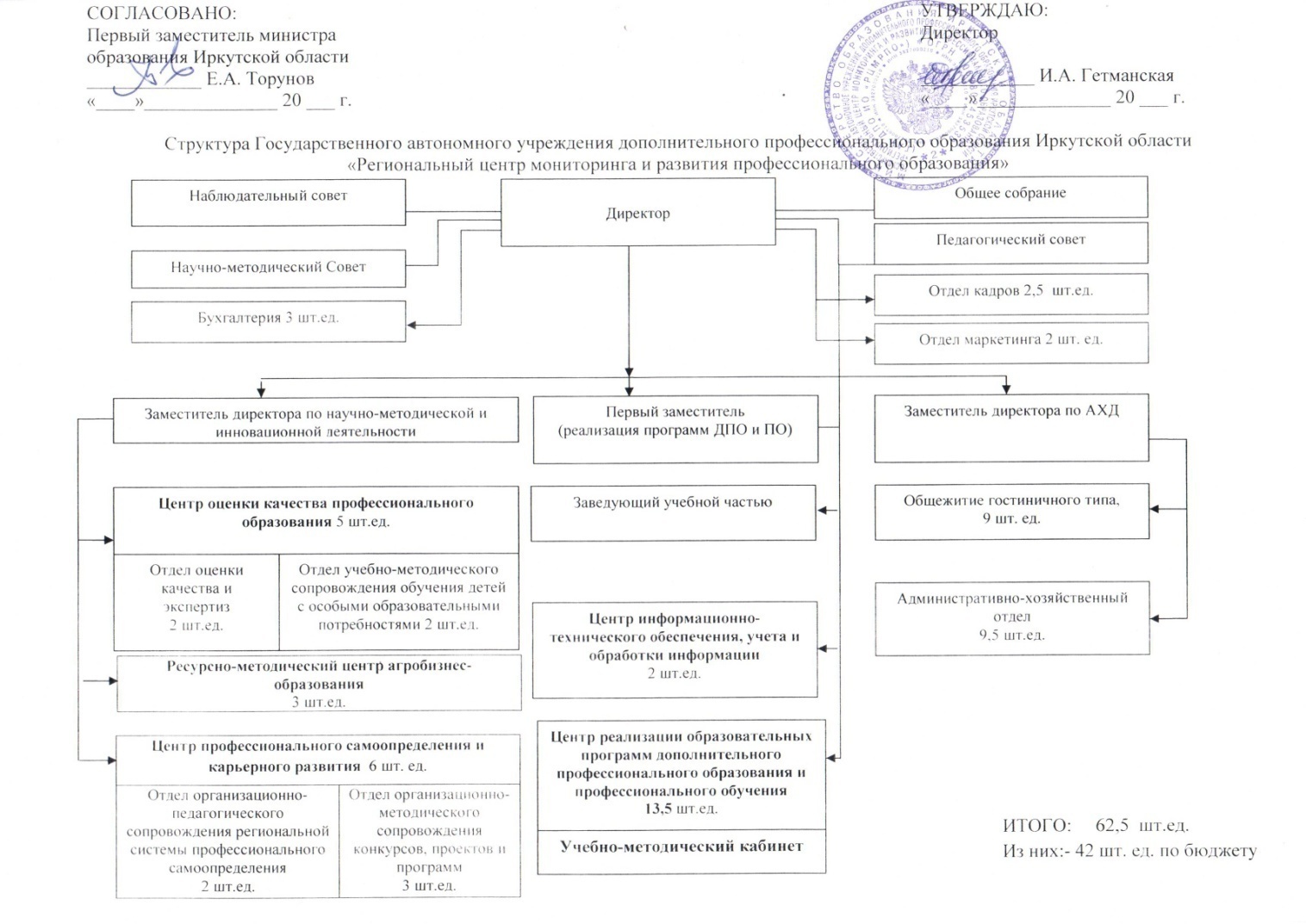 II. Условия осуществления образовательной деятельности 2.1. Режим обучения в ЦентреОрганизация образовательного  процесса  в  Центре регламентирована планом-графиком курсовой подготовки, учебными планами и расписаниями занятий. План-график Центра  на  2015 год сформирован на основе заявок профессиональных образовательных организаций Иркутской области в соответствии с государственным заданием на 2015 год.Прием слушателей  на  обучение  по  дополнительным  профессиональным программам  осуществляется в соответствии с Федеральным законом от 29.12.2012 №273-ФЗ «Об образовании в Российской Федерации», пунктом 4 приказа Министерства образования и науки Российской Федерации  от  01.07.2013  г.  №  499  «Об  утверждении  порядка  организации  и осуществления  образовательной  деятельности  по  дополнительным профессиональным  программам»,  Уставом  Центра, локальными нормативными актами.Обучение слушателей в ГАУ ДПО ИО «РЦМРПО» проводится как на бюджетной (в соответствии с государственным заданием), так и внебюджетной основе в соответствии с договором.Для всех видов аудиторных занятий устанавливается академический час продолжительностью 45 минут, допускается объединение двух академических часов. После каждого занятия предусматривается перерыв.С учетом потребностей и возможностей  слушателей, в зависимости от объема обязательных занятий преподавателя с обучающимися  программы повышения квалификации, профессиональной переподготовки могут осваиваться в очной, очно-заочной, заочной форме.Очно-заочная, заочная форма обучения позволяют сочетать получение образования с профессиональной трудовой деятельностью слушателей. Очно-заочная форма обучения предполагает чередование аудиторных занятий (лекции, семинары, практические занятия и пр.) с самостоятельной работой слушателей над содержанием учебного плана в соответствии с графиком учебного процесса, содержащимся в дополнительной профессиональной программе. Допускается до 50% и 70% часов аудиторной нагрузки очной формы обучения переводить на самостоятельное изучение слушателями при очно-заочной и заочной форме обучения соответственно.Сроки обучения по очной, очно-заочной, заочной  форме обучения устанавливаются дополнительной профессиональной программой.Режим обучения слушателей  соответствует требованиям нормативных правовых актов федерального уровня и локальным нормативным актам Центра.2.2. Кадровое обеспечение образовательного процессаУчебный процесс по реализуемым Центром образовательным программам осуществляют 16 сотрудников из числа профессорско-преподавательского состава: 2 профессора, 5 доцентов, 9 старших преподавателей. По образовательным программам профессионального обучения учебный процесс осуществляли 4 старших преподавателя, имеющие опыт работы в соответствующих сферах профессиональной деятельности.44% преподавателей имеют ученые степени (доктора и кандидаты наук). Средний возраст сотрудников Центра составляет 45,7 лет, педагогический стаж – 22 года; стаж работы в системе повышения квалификации (средний показатель) – 12,3 года. Все преподаватели имеют профильное педагогическое образование.Преподаватели Центра систематически повышают квалификацию в специализированных центрах (г. Москва, Санкт-Петербург, Новосибирск), что позволяет расширять спектр реализуемых образовательных программ, выстраивать образовательный процесс в соответствии с современными требованиями, развивать внебюджетную деятельность (Таблица 1).Таблица 1.Повышение квалификации сотрудников ЦентраВ июле 2015 года старший преподаватель Манилова Ю.А. выиграла грант в размере 100000 рублей по итогам смены «Поисковые отряды и военно-патриотические клубы» молодежного форума «Таврида» на реализацию проекта «Наследники подвига». Автором проекта предложено создание сетевой площадки, способствующей развитию патриотического воспитания молодежи и взаимодействию членов патриотических клубов, поисковых отрядов, педагогов и студентов.89% сотрудников из числа профессорско-преподавательского состава за отчетный период прошли повышение квалификации.Результативность целенаправленной и систематической работы по развитию профессиональной компетентности сотрудников Центра выражается в расширении спектра предоставляемых образовательных услуг, увеличении количества реализуемых образовательных программ, в росте внебюджетных доходов.98% слушателей высоко оценивают общую компетентность преподавательского состава, особо отмечая: высокий уровень владения содержанием преподаваемой дисциплины; умение излагать материал ясно, последовательно, доступно; умение мотивировать и поддерживать интерес слушателей к теме; высокий уровень владения современными педагогическими технологиями. Таким образом, Центр располагает высококвалифицированными кадрами, что обеспечивает качество оказываемых услуг.2.3. Материально-техническая база ГАУ ДПО ИО «РЦМРПО»Образовательная деятельность ведется на площадях, закрепленных на праве оперативного управления за государственным учреждением и внесённых в реестр имущества Иркутской области. Здания и помещения для организации образовательной деятельности расположены по адресам:г. Иркутск, ул. Рабочего Штаба,15 – учебный корпус общей площадью 338,9 кв. м. (свидетельство о государственной регистрации  38 АЕ 297248 от 27.13.2013 г.);г. Иркутск, ул. Александра Невского,105 –общежитие площадью 2554,1 кв. м. (свидетельство о государственной регистрации  38-АЕ 297247 от 27.12.2013г.)В помещениях  учебного корпуса  сделан капитальный ремонт. Общежитие постепенно обновляется. Учебный процесс обеспечен аудиториями и вспомогательными помещениями, необходимым инструментарием. Учебные аудитории обеспеченны интерактивным оборудованием, рабочие кабинеты сотрудников соответствуют современным требованиям. Имеются разрешения органов санитарно-эпидемиологического надзора и Госпожарнадзора на указанные площади.Оснащенность вычислительной техникой и оборудованием соответствуют современным требованиям. Центром приобретено, установлено и введено в эксплуатацию следующее оборудование:-компьютеры- 43 шт. на ул. Рабочего Штаба,15-компьютеры- 14 шт. на ул. Александра Невского,105-интерактивная доска-1 шт.-проекторы -3 шт.-ноутбуки – 3 шт.-сервер -1 шт.Оба учебных корпуса подключены к сети Интернет, проводятся занятия в дистанционном режиме в виде вебинаров, каждый слушатель имеет доступ к сети  Интернет, к фондам электронной библиотеки. Действует система тестирования «ИНДИГО» на 100 подключений.Таким образом, можно сделать вывод, что материально-техническая база ГАУ ДПО ИО РЦМРПО позволяет эффективно обеспечивать образовательную деятельность, как в пределах государственного задания, так и в рамках иной приносящей доход  деятельности.2.4. Библиотечно-информационное обеспечение образовательного процессаБиблиотечный  фонд  составляет 600 экземпляров.Имеющиеся ресурсы библиотечного фонда позволяют обеспечить доступ участников образовательного процесса  к информации  посредством использования библиотечно-информационных ресурсов по всем  направлениям образовательной деятельности на различных носителях:- бумажном (книжный фонд, фонд периодических изданий, справочной литературы, учебно-методической и дополнительной литературы); - цифровом (энциклопедии, справочники, словари, обучающие диски, электронные приложения к учебникам, периодические издания, методические рекомендации по реализуемым образовательным программам).Обеспечен доступ слушателей и преподавателей к Электронно-библиотечной системе «Университетская библиотека online», которая насчитывает 96545 экземпляров   образовательной, научной, интеллектуальной, деловой литературы. «Университетская библиотека online» – это электронная библиотека, обеспечивающая слушателям доступ к наиболее востребованным материалам по всем отраслям знаний от российских ведущих издательств, это собрание учебной, специальной и справочной литературы самого разнообразного профессионального профиля, необходимое каждому слушателю для повышения квалификации. Предлагается обширная подборка словарей, справочников и энциклопедий.Учебно-методическое обеспечение к дополнительным профессиональным программам представлено в печатной и электронной формах. Электронные учебно-методические комплексы разрабатываются в 2 лицензированных оболочках: Flipbook Maker-pro, SanRav Book Office.Наличие материалов электронной библиотеки, печатные учебно-методические и электронные образовательные ресурсы позволяет организовать учебный процесс на достаточно высоком уровнеКоординацию деятельности по библиотечно-информационному и учебно-методическому обеспечению образовательного процесса осуществляют Центр Информационно-технического обеспечения, Центр реализации программ ДПО  и ПО.Библиотечно-информационное обеспечение образовательного процесса соответствует требованиям, предъявляемым к образовательным организациям  дополнительного профессионального образования, и обеспечивает необходимые и достаточные условия для ведения курсов профессиональной переподготовки и повышения квалификации.2.5. Социально-бытовые условияГАУ ДПО ИО «РЦМРПО» находится в шаговой доступности от продуктовых магазинов, кафе, столовых, что позволяет обеспечить слушателей качественным горячим питанием.В Центре имеется общежитие гостиничного типа. Общежитие располагает стандартными номерами и  номерами повышенной комфортности. Номерной фонд общежития представлен:  5 номерами повышенной комфортности на 10 мест; 13 номерами гостиничного типа на 26 мест; 23 комнатами общежития на 41койко-место. Комнаты обеспечены всем необходимым для проживания. Номера сгруппированы в блок секции по 5-9 комнат на этаже. За отчетный период в общежитии- сделан ремонт в коридоре 1 этажа, холле и коридоре 2 этажа, на складе и в прачечной;- отремонтирована блок – секция на 1 этаже (2 комнаты, коридор, кухня, ванная);- сделан ремонт фасада здания на улице Александра Невского, д.105;- поставлено 5 пластиковых окон во втором подъезде на лестничных маршах в здании по улице Александра Невского, д.105;- закуплена новая мебель: шкафы - гардероб-4 шт., тумбочки прикроватные- 20 шт., столы- 7 шт., стулья -15 шт., кровати – 18 шт., телевизоры – 3 шт., 1 душевая кабина, а также другие принадлежности (чайники, матрацы, полотенца).Социально-бытовое  обеспечение  слушателей и сотрудников Центра является  объектом постоянного  внимания администрации  как  одного из важных условий обеспечения  качества образования.2.6. Обеспечение безопасности слушателей, сотрудников ЦентраВ целях реализации Федерального закона РФ «О противодействии терроризму» от 06.03.2006 г. № 35-ФЗ (с изменениями на 31 декабря 2014 г.) и создания эффективной системы обеспечения комплексной безопасности в ГАУ ДПО ИО «РЦМРПО» в 2015 г. проведена следующая работа:1.В  учреждении  имеются  стационарная и переносная тревожные кнопки. 2.Работает система оповещения слушателей и сотрудников об угрозе террористического акта.3. По периметру зданий осуществляется освещение территории.4. Имеется противодиверсионные паспорта:В целях обеспечения защиты сотрудников при возникновении чрезвычайных ситуаций природного, техногенного и социального характера издан приказ «Об организации гражданской обороны и создании объектового звена городской подсистемы по предупреждению и ликвидации ЧС в ГАУ ДПО ИО «РЦМРПО» на 2015 год» от 10.02.2015 г. № 24/1-п.В соответствии с приказом «О подготовке проведении объектовой тренировки по эвакуации при условном пожаре, ГО и ЧС по сигналам систем оповещения» от 10.02.2015 г. № 24/2-п и были проведены объектовые тренировки по действиям сотрудников и слушателей ГАУ ДПО ИО «РЦМРПО» по сигналам оповещения в случае возникновения  угрозы террористического акта. В ходе тренировок прошло обучение сотрудников умению идентифицировать опасность, связанную с угрозой террористического акта, и осуществлялась проверка готовности сотрудников к эвакуации и к действиям при возникновении угрозы террористического  акта.  В ГАУ ДПО ИО «РЦМРПО» установлены:– система оповещения и управления эвакуации людей при пожаре;– автоматические установки пожаротушения;–система аварийного освещения.Обеспечение безопасности слушателей и сотрудников является одним  из  приоритетных  направлений деятельности администрации по обеспечению стабильного функционирования Центра.2.7. Информационно-техническое обеспечениеВ целях обеспечения единой политики в области, эксплуатации, сопровождения технологической информационно коммуникационной инфраструктуры, обеспечения информационной безопасности в структуре ГАУ ДПО «РЦМРПО» создан Центр информационно-технического обеспечения.За отчетный период в учебных аудиториях и кабинетах центра проложена локальная сеть «Древовидной» топологии.В 2015 г. закуплена и настроена  система тестирования Indigo, при помощи которой осуществляется тестирование слушателей и проводятся мониторинговые исследования.Осуществлено подключение к вебинарной площадке MyownconferenceиPruffMe.Запущен официальный сайт организации (адрес сайта: http://www.center-prof38.ru), на котором размещается вся информация о деятельности Центра.В 2015 году сайт Центра стал победителем Всероссийского конкурса-практикума «Лучший сайт образовательной организации – 2015» в номинации «Экспертная оценка» в категории «Студентус». Информационно-техническое обеспечение образовательного процесса в Центре находится на хорошем уровне и отвечает современным требованиям.Совершенствование учебно-методических комплексов по реализуемымобразовательным программамВ условиях перехода образовательных организаций на федеральные государственные образовательные стандарты дошкольного, общего, среднего профессионального образования, принятия профессиональных стандартов  «Педагог (педагогическая деятельность в дошкольном, начальном общем, основном общем, среднем общем образовании) (воспитатель, учитель)», «Педагог профессионального обучения, профессионального образования и дополнительного профессионального образования», «Педагог дополнительного образования детей и взрослых»  существенно изменились содержание и характер профессиональной деятельности педагогических и руководящих работников образовательных организаций.На основании письма первого заместителя министра образования Иркутской области от 23.10.2015 г. № 55-37-10130/15 «О проведении мониторинга качества реализации ДПО» с 23 по 30 октября 2015 г. был проведен мониторинг качества реализации дополнительных профессиональных программ. Основная цель мониторинга – оценка качества реализации дополнительных профессиональных программ профессиональной переподготовки, повышения квалификации педагогических работников учреждений среднего профессионального образования Иркутской области и определение путей повышения эффективности курсовых мероприятий.В ходе исследования выявлялись профессиональные затруднения и потребности педагогических работников (предлагались различные аспекты педагогической деятельности и определялась степень затруднений педагогов, выявлялись наиболее эффективные формы учебных занятий по дополнительным профессиональным программам, наиболее актуальные сферы знаний и компетенций как инвариантные модули в программах повышения квалификации).В мониторинге приняли участие 958 педагогических работников, из 54 ПОО: 269 преподавателей общеобразовательных дисциплин; 147 преподавателей общепрофессиональных дисциплин; 291 преподаватель профессионального цикла; 207 мастеров производственного обучения; 5 педагогов дополнительного образования. Анализ различных аспектов профессиональной деятельности позволил выявить области затруднений педагогических работников:использование эффективных методик и технологий взаимодействия с обучающимися;организация проектной и (или) исследовательской деятельности обучающихся;использование ИКТ в образовательном процессе;проведение самоанализа занятия в соответствии с требованиями компетентностного подхода;использование современных педагогических технологий;оформление (описание) собственного опыта работы;социально-педагогическая поддержка обучающихся;разработка методического обеспечения по учебным предметам, дисциплинам (модулям);организация деятельности обучающихся на занятии в соответствии с модульно-компетентностным подходом;составление технологической карты (плана) занятия;организация внеурочной деятельности обучающихся по учебным предметам, дисциплинам (модулям);организация самостоятельной работы обучающихся по учебным предметам, дисциплинам (модулям). Среди наиболее значимых аспектов педагогической деятельности, которые можно было бы включить в дополнительные профессиональные программы,  как инвариантные модули большинство респондентов отметили следующие:современные педагогические технологии;педагогический контроль, оценка освоения учебных предметов, дисциплин (модулей), квалификаций рабочих, служащих в процессе учебно-производственной деятельности обучающихся;использование ИКТ (ICT), “e-learning” в преподавании;психолого-педагогическое сопровождение обучающихся.В отчетный период велась целенаправленная работа по разработке новых образовательных программ, совершенствованию имеющихся программ в соответствии с требованиями профстандартов и выявленных затруднений педагогических работников. Разрабатывались учебно-методические комплексы по реализуемым дополнительным профессиональным программам.Программы разрабатываются в соответствии с установленными требованиями к структуре и содержанию ДПП (локальный нормативный акт «Положение об организации и осуществлению образовательной деятельности по дополнительным профессиональным программам»).3ноября 2015 года на заседании научно-методического совета Центра были рекомендованы для утверждения 53 дополнительных профессиональных программы, в том числе 13 программ профессиональной переподготовки.Все, рекомендованные к утверждению программы имею внешнюю рецензию, содержащую рекомендации к использованию программ. В рамках соблюдения принципа открытости информации о деятельности образовательной организации вся информация об образовательных программах размещена на сайте Центра (http://center-prof38.ru/dpo/courses_qualification).  Таблица 2.Перечень реализуемых дополнительных профессиональных программВ соответствии с требованиями локальных нормативных актов Центра каждая дополнительная профессиональная программа должна быть обеспечена учебно-методическими материалами, способствующими более качественному освоению образовательных программ. Это достигается путем размещения на сайте Центра учебных материалов по каждой программе (вкладка «Образовательные услуги ДПО); обеспечения слушателей рабочими тетрадями по дисциплинам и модулям образовательных программ, методическими рекомендациями по выполнению самостоятельных работ. Контрольно-оценочные средства по текущему контролю и промежуточной аттестации размещаются в рабочих тетрадях. С целью обеспечения слушателей дидактическими материалами для подготовки к проведению итоговой аттестации в 2015 году утверждено новое Положение об итоговой аттестации слушателей дополнительных профессиональных программ. В положении установлены требования к итоговым аттестационным работам, даны рекомендации по их написанию и защите.В 2015 году по всем ДПП, реализуемым в рамках государственного задания были разработаны учебно-методические комплексы. В 2016 году поставлена задача, обеспечить все ДПП электронными материалами и предоставить слушателям возможность изучать дисциплины и модули в дистанционном режиме.В отчетный период достигнуты значительные результаты по использованию возможностей дистанционных образовательных технологий, активных и интерактивных форм обучения. В 2015 году с использованием возможностей системы MOODLE  по 6 программам профессиональной переподготовки (50% от общего количества программ) разработаны электронные  комплексы, по которым за отчетный период прошли обучение более 500 человек.Таким образом, работа по разработке и обновлению учебно-методических комплексов по дополнительным профессиональным программам ведется с учетом потребностей педагогических работников, с учетом требований профессиональных стандартов и в соответствии с нормативными правовыми документами федерального и локального уровня.III. Результаты образовательной деятельности ЦЕНТРАЗа отчетный период по государственному заданию (реализация дополнительных профессиональных программ) сотрудниками Центра реализовано 44 дополнительных профессиональных программы повышения квалификации.Все программы ориентированы на  удовлетворение образовательных запросов руководящих и педагогических работников, их профессиональное и личностное развитие, обеспечение соответствия их квалификации профессиональным стандартам.Общее количество слушателей, прошедших обучение по образовательным программам ДПО – 2225:- 1269 человек прошли обучение по государственному заданию;- 956 человек по договорам на оказание платных образовательных услуг.Общее количество слушателей, прошедших обучение по образовательным программам профессионального обучения – 704:- 215 человек прошли обучение по государственному заданию;- 141 человек прошли обучение по государственному контракту;- 348 человек прошли обучение по договорам с физическими и юридическими лицами на оказание платных образовательных услуг.3.1. Анализ выполнения государственного задания по программам ДПО, программам профессионального обученияВсего по государственному заданию прошли обучение 1269 слушателей:953 чел. (105%) по ДПП повышения квалификации до 72 часов;150 чел. (100%) по ДПП повышения квалификации до 108 часов;166 чел. (110%) по ДПП повышения квалификации до 144 часов.Диаграмма 1Категории слушателей: профессиональные образовательные организации (ПОО), образовательные организации общего образования ООО), дошкольные образовательные организации (ДОО), образовательные организации других видов (ОО)1000 педагогических работников профессиональных образовательных организаций;228 педагогических работников общеобразовательных организаций, 14 педагогических работников дошкольных образовательных организаций;27слушателей из др. образовательных организаций.Диаграмма 2 -   203 руководящих работника;49 методистов;548 преподаватель;183 мастера производственного обучения;149 учителей;137 педагогических работников других категорий.Из них: 169 мужчины (13,4%);1100 женщины (86,6%);123 молодых специалиста (9,7%).По образовательным программам профессионального обучения по государственному заданию прошли обучение 215 слушателей:75 чел. (100%) по образовательным программам повышения квалификации по профессии19203 «Тракторист»  (144 час.);20 чел. (100%) по образовательным программам повышения квалификации по профессии 19203 «Тракторист»  (135 час.);120 чел. (100%) по образовательным программам профессиональной переподготовки по профессии19203 «Тракторист»  (532 час.). По образовательным программам профессионального обучения по государственным контрактам и договорам с ОГКУ ЦЗН Иркутской области прошёл обучение 141 слушатель на сумму 1002503 руб.:10 человек по образовательной программе профессиональной подготовки профессии 14390 «Машинист экскаватора» (640 час.);10 человек по образовательной программе профессиональной подготовки профессии 13584 «Машинист бульдозера» (640 час.);4 человека по образовательной программе профессиональной подготовки профессии 19203 «Тракторист» (519 и 453 час.);10 человек по образовательной программе профессиональной подготовки профессии 12901 «Кондитер» (240 час.);1 человек по образовательной программе повышения квалификации профессии 16675 «Повар» (72 час.);15 человек по образовательной программе профессиональной подготовки профессии 13786 «Машинист кочегар котельной» (480 час.);30 человек по образовательной программе профессиональной подготовки и переподготовки профессии 19756 «Электрогазосварщик» (480 час.);21 человек по образовательной программе профессиональной подготовки профессии 19861 «Электромонтер по ремонту и обслуживанию электрооборудования» (480 и 380 час.);3 человека по образовательной программе профессиональной подготовки профессии 19149 «Токарь» (480 час.);10 человек по образовательной программе профессиональной подготовки профессии 19601 «Швея» (240 час.);27 человек по образовательной программе профессиональной подготовки и переподготовки по профессии  «Торговый представитель» (72 час.).Из 704 слушателей обучались 88 женщин и 616 мужчин.За отчетный период курсы повышения квалификации, профессиональной подготовки и переподготовки были организованы в 16 муниципальных образованиях Иркутской области: г. Ангарск, г. Байкальск, г. Братск, г. Железногорск-Илимский, г. Зима, г. Иркутск, г. Шелехов, г. Тулун, г. Нижнеудинск, г. Усолье-Сибирское, Эхирит-Булагатский, Черемховский, Усольский, Аларский, Баяндаевский и Мамско-Чуйский районы.Анализ выполнения учебной нагрузки по государственному заданию показал, что нагрузка выполнена в полном объеме.3.2. Анализ внебюджетной деятельностиЗа отчетный период по дополнительным профессиональным программам на внебюджетной основе прошли обучение 956 руководящих, педагогических и иных работников образовательных организаций Иркутской области и республики Бурятия:ДПП профессиональной переподготовки – 20 групп;ДПП повышения квалификации – 22 группы;Программы профессионального обучения – 3 группы.В том числе 6 курсов по индивидуальному учебному плану.Наибольшую востребованность имели программы профессиональной переподготовки:Педагогическая деятельность в профессиональном обучении, профессиональном образовании, дополнительном профессиональном образовании (259 чел.);Педагогическая деятельность по проектированию и реализации образовательного процесса в образовательных организациях дошкольного образования (113 чел.).Управление деятельностью и развитием образовательной организации (64 чел.);программы повышения квалификации:Комплексное учебно-методическое обеспечение образовательного процесса в соответствии с требованиями ФГОС СПО (81 чел.);Современные информационно-коммуникационные технологии в профессионально-преподавательской деятельности» (93 чел.).По образовательным программам профессионального обучения прошли обучение 348 слушателей по программам подготовки, переподготовки и повышения квалификации. Наиболее востребованными были программы по следующим профессиям: «Водитель самоходных машин», «Повар», «Кондитер».3.3. Мониторинг удовлетворенности слушателей качеством образовательных услугМониторинг удовлетворенности качеством образовательных услуг является составной частью внутренней системы оценки качества образования.Анализ результатов мероприятий ВСОКО дает комплексное представление о результативности, а в некоторых аспектах – об эффективности управленческих действий и решений по повышению качества подготовки слушателей. Системный подход к построению внутренней системы оценки качества образования позволил в 2015 году с высокой степенью объективности определить основные результаты и проблемы в реализации программ дополнительного профессионального образования.В целях информирования общественности результатах мониторинга все аналитические справки выставляются на сайте образовательной организации (www.center-prof38.ru).Анализ результатов удовлетворенности слушателей качеством образовательных услуг показал:1.большинство опрошенных слушателей оценивают содержание программ как соответствующее заявленным тематикам и учитывают современные тенденции развития образования;2.респонденты отмечают высокий уровень новизны знаний, умений и навыков, приобретенных в процессе обучения, а также высокий уровень практической значимости содержания программ для повышения эффективности педагогической деятельности.Оценивая компетентность преподавательского состава, большинство опрошенных слушателей отмечают:высокий уровень владения содержанием преподаваемой дисциплины;высокий уровень умения излагать материал ясно, последовательно, доступно; высокий уровень умения преподавателей мотивировать и поддерживать интерес слушателей к теме, а также высокий уровень владения современными педагогическими технологиями. 100% опрошенных полностью удовлетворены отношением преподавателей к слушателям и определяют его как доброжелательное, вежливое, внимательное.В целом, слушатели удовлетворены условиями предоставления образовательных  услуг (97%). 97% опрошенных готовы рекомендовать коллегам, родственникам и знакомым обучение в Центре по дополнительным профессиональным программам, а также готовы рекомендовать другим организациям сотрудничать с РЦМРПО.Комплекс мероприятий внутренней системы оценки качества образования, реализуемых в соответствии с  локальной нормативной базой,  является достаточным и необходимым для эффективного управления функционированием и развитием Центра.IV.НАУЧНО-ИССЛЕДОВАТЕЛЬСКАЯ ДЕЯТЕЛЬНОСТЬНаибольший объем научно-исследовательской работы сосредоточен на реализации целей и задач Федеральных и региональных инновационных площадок:4.1.Региональный центр мониторинга и развития профессионального образования, являясь экспериментальной площадкой Федерального государственного автономного учреждения «Федеральный институт развития образования» (Приказ ФГАУ «ФИРО» № 112 от 29 июня 2015 г.), реализует программу эксперимента по теме «Разработка и апробация региональной модели научно-методического, организационно-педагогического сопровождения муниципальных систем профессионального самоопределения детей и молодежи». Основные задач исследования:Теоретическое обоснование и практическая апробация региональной модели научно-методического, организационно-педагогического сопровождения муниципальных систем профессионального самоопределения детей и молодежи;Разработка комплекта нормативно-правовой документации функционирования муниципальных систем профессионального самоопределения детей и молодежи в рамках сетевого взаимодействия, государственно-частного партнерства сферы образования и бизнеса.Обеспечение информационной открытости и доступности сведений о деятельности региональной системы сопровождения муниципальных систем профессионального самоопределения детей и молодежи.Разработка и апробация критериев оценки эффективности деятельности муниципальных систем профессионального самоопределения детей и молодежи.Разработка и апробация программ повышения квалификации специалистов в области профессионального самоопределения детей молодежи на разных возрастных этапах.За отчетный период сотрудниками Центра разработан проект региональной Концепции развития системы сопровождения профессионального самоопределения детей и молодежи Иркутской области до 2020 г. Проведены рабочие совещания с субъектами реализации Концепции: представителями Министерства труда и занятости Иркутской области, Центром занятости населения, Министерством по физической культуре, спорту и молодежной политике Иркутской области, Молодежного кадрового центра, муниципальными центрами и кабинетами профориентации, Министерства сельского хозяйства Иркутской области по обсуждению основных положений Концепции.Осуществляется научно-методическое, организационно-педагогическое сопровождение муниципальных экспериментальных площадок по профориентационной работе, проведены круглые столы по обобщению опыта их работы.Текущую работу по организационно-техническому сопровождению и координации деятельности всех субъектов региональной системой сопровождения профессионального самоопределения выполняет специально созданное в 2016 году специализированное подразделение ГАУ ДПО ИО «РЦМРПО» – Центр профессионального самоопределения и карьерного развития. Программа деятельности Центра профессионального самоопределения и карьерного развития определяется государственным заданием министерства образования Иркутской области.4.2. Приказом Министерства образования и науки РФ от 13 апреля 2016 года № 402 «О федеральных инновационных площадках» ГАУ ДПО ИО «РЦМРПО» присвоен статус «Федеральная инновационная площадка» по направлению «разработка, апробация и (или) внедрение новых элементов содержания образования и систем воспитания, новых педагогических технологий, учебно-методических и учебно-лабораторных комплексов, форм, методов и средств обучения» на 2016-2020 годы.Тема инновационного проекта: «Мастерство улучшит мир». Цель проекта «Выявление и поддержка талантливой молодежи в прикладных видах деятельности как условие профессионального самоопределения, формирования кадрового потенциала для высокотехнологичной экономики». Готовится план реализации проекта.Координацией деятельности сотрудников центра в направлении научно-исследовательской деятельности занимается научно-методический совет. В состав НМС входят руководители профессиональных образовательных организаций, министерства образования Иркутской области, службы по контролю и надзору в сфере образования Иркутской области, руководители муниципальных органов власти.   4.3. Научно-исследовательская работа сотрудников ЦентраСотрудники Центра осуществляют научно-исследовательскую работу по следующим направлениям:Таблица 2.Сотрудники Центра принимали активное участие в представлении своего опыта исследовательской деятельности на конференциях и семинарах различного уровня.Таблица 3.Представленные результаты свидетельствуют о положительном влиянии реализации научно-прикладных проектов на рост профессиональной компетентности педагогов, а также на осуществление образовательной организацией инновационной деятельности. Участники научно-прикладных проектов проводят методические семинары по темам проектов, являются организаторами конференций, конкурсов, круглых столов, дискуссионных площадок. Сложившаяся практика реализации научно-прикладных проектов обеспечивает решение задачи создания в Центре научно-методических и нормативных условий для формализации результатов повышения профессиональной компетентности педагогов на основе обобщения и распространения эффективного опыта.Таким образом, реализация в отчетный период мероприятий региональных инновационных и научно-прикладных проектов (совместно с образовательными организациями, муниципальными органами управления образованием) обеспечивает концептуализацию накопленного в области передового опыта развития системы среднего профессионального образования в соответствии с программными документами федерального и регионального уровня.V. организационно-МЕТОДИЧЕСКАЯ ДЕЯТЕЛЬНОСТЬ ЦЕНТРА5.1. В целях организации научно-методического, информационно-коммуникационного, организационно-мониторингового сопровождения непрерывного агробизнес-образования в образовательных организациях общего и профессионального образования Иркутской области, повышения квалификации работников образования, координации деятельности пилотных площадок системы непрерывного агробизнес-образования в 2015 году по распоряжению министерства образования Иркутской области был создан Ресурсно-методический центр агробизнес-образования.В отчетный период сотрудники центра работали над реализацией концепции непрерывного агробизнес-образования Иркутской области (утверждена Приказом Министерства образования Иркутской области и Министерством сельского хозяйства Иркутской области от 18 июля 2014 г. N 85-МПР/61-МПР) и достигли следующих результатов: Разработано нормативно-правовое обеспечение областной Концепции непрерывного агробизнес-образования.   Для документационного обеспечения работы пилотных площадок (планово-отчетной документации, информационного ресурса) были разработаны макеты: структура отчёта по реализации модели агрошколы для пилотных площадок; информационная карта  пилотной площадки агробизнес-образования.Для организации областных конкурсов были разработаны проекты нормативно-правовых актов министерства образования Иркутской области: Положение  об областном конкурсе методической продукции по агробизнес-образованию; Положение об областном конкурсе «Начинающий фермер» среди обучающихся образовательных организаций Иркутской области.Организационно-методическое обеспечение реализации концепции непрерывного агробизнес-образования.Для организации работы пилотных площадок, выявления потенциальных участников проекта в рамках Форума «Образование Прибайкалья-2015» и Форума «Образование Прибайкалья-2016» прошел Областной конкурс  моделей агробизнес-школ. Всего на конкурс заявлено 24 модели (апрель 2015 г. – 18 участников, апрель 2016 г. – 6 участников). В ходе подготовки к конкурсу была организована работа по экспертизе представленных на конкурс проектов, сбор информации о проблемах, рисках и перспективах реализации концепции непрерывного агробизнес-образования на базе пилотных площадок. Данная информация послужила основой для проведения в рамках Форума «Образование Прибайкалья-2015» круглого стола «Агробизнес образование – задача государственная».В рамках  XII форума «Образование  Прибайкалья – 2016» проведен   презентационный аукцион «Агробизнес-образование: от идеи до реализации», в котором приняли участие 19 педагогических работников (директора, завучи, педагоги)  из образовательных организаций, работающих в режиме пилотной площадки. Участники аукциона представили опыт по формированию агробизнес-компетенций учащихся по реализации авторских программ учебных курсов и внеурочной деятельности, по организации  опытнической и экспериментальной работы учащихся. Так же в рамках XII форума «Образование  Прибайкалья – 2016» состоялась презентация опыта управления непрерывным агробизнес-образованием в системе ИРМО. Участники агропоезда «Растим хозяина земли» посетили образовательные учреждения Иркутского района: МОУ ИРМО «Хомутовская СОШ № 1» и МДОУ ИРМО «Хомутовский детский сад №1»; МОУ ИРМО «Уриковская СОШ» и МДОУ ИРМО «Уриковский детский сад»; МОУ ИРМО «Оекская СОШ» и МОУ ИРМО «Ревякинская СОШ».В эти же дни прошел очный этап Областного конкурса «Начинающий фермер». Свои бизнес-идеи представили ученики школ, имеющих агро-направленность, набравшие более 10 баллов в заочном этапе конкурса. По итогам работы конкурсной комиссии были выявлены и награждены дипломанты и лауреаты конкурса. С 25 ноября 2015 года по 25 января 2016 года прошел областной конкурс методической продукции по агробизнес-образованию, цель которого была направлена на выявление и поощрение наиболее талантливых авторов методической продукции по агробизнес-образованию; повышение качества разрабатываемой методической продукции; распространение новой  методической продукции и планирования профессиональной карьеры. Всего на областной конкурс методической продукции было представлено 55 работ. Из числа участников (18 пилотных площадок) реализации областной Концепции развития непрерывного агробизнес-образования на сельских территориях Иркутской области приняли участие 11 школ. Кроме того, в конкурсе приняли участие образовательные организации, не входящие в состав пилотных площадок: МБОУ Хатар-Хадайская  СОШ им. Е. Х. Ехануровой (6 работ), ГБПОУ ИО «Иркутский аграрный техникум» (9 работ), ГАПОУ ИО «Заларинский агропромышленный техникум» (2 работы), ГБПОУ ИО «Усольский агропромышленный техникум» (1 работа).По номинациям, определенным Положением об областном конкурсе методической продукции по агробизнес-образованию, количество участников распределилось следующим образом:Номинация 1. Методическое пособие - 1.Номинация 2. Учебное пособие - 3.Номинация 3. Методические рекомендации -10.Номинация 4. Методическая разработка урока - 13.Номинация 5. Внеурочного мероприятия - 12.Номинация 6. Программное обеспечение образовательного процесса -14.2 работы не рассматривались, так как их содержаниене соответствовало целям и задачам агробизнес-образования.Методическое обеспечение реализации концепции  осуществляется через индивидуальное консультативно-методическое сопровождение.По запросу руководителей  были проведены  консультации:-технология разработки и реализация Учебного плана агробизнес-образования.-разработка программ курсов, спецкурсов (современные требования).-научно-методическое сопровождение агробизнес-образования.Осуществляется процесс рецензирования учебных программ и учебно-методических материалов, поступающих из образовательных учреждений: написаны рецензии на 10 программ учебных курсов по агробизнес-образованию.III. Формирование и развитие профессиональных компетенций (ориентированных на реализацию агробизнес-образования) участников пилотных площадок через систему курсовой подготовки и консультативно-методических семинаров. В контексте решения данной задачи разработаны и реализованы дополнительные профессиональные программы повышения квалификации:1. «Современные подходы к организации системы непрерывного агробизнес-образования».  Место проведения: Иркутск. Количество слушателей – 26.2. «Содержание и технологии агробизнес-образования». Место проведения: Усольский район (МОУ Тельминская СОШ); кол-во слушателей: 26, сроки - с 14 сентября 2015 г.  по 25 сентября 2015 г.3.«Содержание и технологии агробизнес-образования». Место проведения: г. Тулун. ГБПОУ «Тулунский  аграрный  техникум»; кол.слушателей: 26. Дата проведения: с 27 сентября 2015 г.  по 09 октября 2015 г.Для руководящих и педагогических работников пилотных школ проведены семинары: «Нормативно-правовое, организационно-методическое сопровождение реализации концепции агробизнес-образования», «Концепция непрерывного агробизнес-образования: цели, содержание, организация», «Модель мониторинга реализации целевых установок Концепции непрерывного агробизнес», «Технология разработки и реализации методической продукции».Для обобщения и трансляции опыта работы образовательных организаций по вопросам реализации концепции непрерывного агробизнес-образования подготовлен и проведен совместно с МКОУ СОШ села Верхний Булай Черемховского района областной семинар «Агробизнес-образование: опыт, проблемы, перспективы». В семинаре приняли участие 63 человека. За отчетный период созданы научно-методические, информационно-коммуникационные, организационно-мониторинговые условия эффективного сопровождения непрерывного агробизнес-образования в образовательных организациях общего и профессионального образования Иркутской области. 5.2. Организационно-методическое сопровождение регионального этапа WorldSkills Russia.В целях сопровождения регионального этапа WorldSkills в 2015 году была создана лаборатория конкурсов профессионального мастерства. Цель деятельности лаборатории - научно-методическое, информационно-коммуникационное, организационное сопровождение движения WorldSkills Russia (далее - WSR) в Иркутской области.Распоряжением  министерства образования Иркутской области от 14.09.2015 г № 762-мр полномочия Регионального координационного Центра возложены на  ГАУ ДПО ИО «РЦМРПО».Региональным координационным Центром Иркутской области разработана и утверждена Дорожная карта по реализации движения WSR на территории Иркутской области на период с 2015 г. по 2018 г., где определены основные мероприятия данного периода.Подготовлен Регламент проведения Регионального чемпионата WORLDSKILLS RUSSIA – ИРКУТСКАЯ ОБЛАСТЬ 2016, в котором определены основные правила, условия, сферы ответственности участников, экспертов.Проведены обучающие семинары и стажировки на базе специализированных центров компетенций для региональных экспертов и подготовки педагогических работников по стандартам WSR. Подготовлено 70 региональных экспертов.С 25 по 27 февраля 2016 г. проведен Региональный чемпионат «Молодые профессионалы» (WorldSkills Russia), в котором приняли участие 70 обучающихся из профессиональных образовательных организаций Иркутской области. Региональный чемпионат WSR проводился по следующим компетенциям:10 Welding – Сварочные технологии;29Аirdressing – Парикмахерское искусство;RU EarlyChildhoodEducation - Дошкольное воспитание;05 MechanicalEngineeringDesign – CAD –Инженерный дизайнCAD (САПР);21 PlasteringandDrywallSystems - Сухое строительство и штукатурные работы.На сайте Регионального координационного центра (www.center-prof38.ru) размещена полная информация о подготовке и проведении Регионального чемпионата «Молодые профессионалы» (WorldSkills Russia).По результатам состязаний на Региональном чемпионате «Молодые профессионалы» (WorldSkills Russia) 15 студентам вручены золотые, серебряные, бронзовые медали; медалями за профессионализм награждены 16 студентов. С 22 по 26 марта 2016 г. региональная команда в количестве 25 человек (13 участников и 12 экспертов) приняла участие в полуфинале Национального чемпионата «Молодые профессионалы» (WorldSkills Russia) в Сибирском федеральном округ в г. Красноярске, по итогам которого  завоевала 5 серебряных медалей. Определены участники Национального чемпионата «Молодые профессионалы» (WorldSkills Russia): 3 студента по компетенциям «Сварочное дело», «Предпринимательство».За отчетный период созданы кадровые, организационно-методические условия вхождения Иркутской области в национальное движение WorldSkills Russia. 5.3. Организационно-методическое сопровождение конкурсов профессионального мастерства среди педагогических работников и обучающихся.В рамках государственного задания Центр реализует мероприятия по подготовке и проведению конкурсов среди педагогических работников и обучающихся профессиональных образовательных организаций.В 2015 году подготовлены и проведены:1.Областной конкурс «Лучший преподаватель/мастер производственного обучения – 2015» (27 участников);2. Областной смотр-конкурс среди студентов государственных профессиональных образовательных организаций Иркутской области  «Студент года – 2016» (64 участника);3. Областной смотр-конкурс студенческих работ «Великая Отечественная война в истории моей семьи» (41 участник);4. Областная олимпиада по педагогике (21 участник);5. «Учитель (преподаватель) года ОБЖ 2015» (22 участника);6. 75 добрых дел (конкурс видеороликов 40 участников).В 2016 году:Областной конкурс «Преподаватель профессиональной образовательной организации» (24 участника);2.Областные олимпиады по общеобразовательным предметам (2120 участников):- математика;- информатика;- физика;- естествознание;- русский язык- по черчению- английский язык- обществознание (включая Экономику и Право)- основы предпринимательской деятельности;3. Зимняя сессия лидеров студенческого самоуправления профессиональных образовательных организаций (35 участников).Проект реализуется сотрудниками центра на протяжении 14 лет. Школа актива создана для формирования в регионе единого информационно-консультационного центра, обеспечивающего образовательные учреждения и молодежь необходимыми методическими, нормативными и другими материалами по самоуправлению, а также единого поля общения и творчества обучающихся  профессиональных образовательных организаций Иркутской области. 12-17 января 2016 года проведена зимняя сессия лидеров студенческого самоуправления на базе ГБПОУ ИО «Байкальский техникум туризма и отраслевых технологий». Всего в работе сессии приняли участие 35 студентов из 21 профессиональной образовательной организации Иркутской области. Тема сессии «Социальная активность молодежи».4. Областной конкурс «Начинающий фермер» среди обучающихся образовательных организаций Иркутской области (40 участников).Анализ выполнения государственного задания по организационно-методическому сопровождению выставок, ярмарок, конкурсов профессионального мастерства, олимпиад для обучающихся и работников государственных профессиональных образовательных организациях Иркутской области, характеризует сотрудников центра как слаженную команду, готовую мобильно и в срок на высоком методическом уровне подготовить и провести мероприятия регионального уровня.5.4. Осуществление научно-методического, организационно-технологического и информационно-аналитического сопровождения мероприятий по оценке качества профессионального образования в профессиональных образовательных организациях Иркутской области.Для реализации данной задачи в 2015 году создана лаборатория мониторинга и оценки качества профессионального образования, которая в 2016 году преобразована в Центр оценки качества профессионального образования.В 2015 году ГАУ ДПО ИО «РЦМРПО», согласно распоряжению министерства образования Иркутской области назначен оператором по проведению независимой оценки качества образовательной деятельности в профессиональных образовательных организациях Иркутской области.В течение 2015 г. разработаны показатели региональной  модели независимой оценки качества образовательной деятельности ПОО Иркутской области. С 23 по 27 ноября 2015 г. (по заданию министерства образования Иркутской области) проведен мониторинг качества подготовки обучающихся ПОО.  Основной целью исследования являлась оценка качества теоретической подготовки обучающихся ПОО по дисциплинам общепрофессионального и профессионального циклов ФГОС СПО.Для проведения мониторинга сотрудниками ГАУ ДПО ИО «Региональный центр мониторинга и развития профессионального образования» и специалистами из ПОО разработаны задания в тестовой форме, которые прошли экспертизу в ФГАУ «Федеральный институт развития образования» (Протокол № 8 от 19.11. 2015 г.).Мониторинг осуществлялся по специальностям и профессиям: 44.02.01 Дошкольное образование, 15.01.05 Сварщик (электросварочные, газосварочные работы), 19.01.17 Повар, кондитер, 23.01.03 Автомеханик, 43.01.02  Парикмахер.  В мониторинге приняли участие все государственные ПОО Иркутской области, осуществляющие подготовку по выше обозначенным программам: 47 ПОО и 1441 обучающихся, из них 105 по специальности 44.02.01 Дошкольное  образование,  299 - по профессии 15.01.05 Сварщик (электросварочные, газосварочные работы), 294 – по профессии 23.01.03 Автомеханик, 592 – по профессии 19.01.17 Повар, кондитер, 151 – по профессии 43.01.02  Парикмахер.По заданию министерства образования Иркутской области проведена экспертиза отчетов о деятельности в 2014 – 2015 учебном году государственных образовательных организаций среднего профессионального образования Иркутской области. Проанализированы материалы отчетов 58ПОО Иркутской области и подготовлены аналитические справки по каждому отчету.Осенью 2015 года проведена экспертиза учебных планов всех  ПОО Иркутской области, и подготовлены экспертные заключения по каждому рабочему учебному плану. В ходе экспертизы сотрудниками Центра было проанализировано 257 учебных планов, из них  11 рабочих учебных планов программ для лиц с ОВЗ, 22 рабочих учебных плана программ по заочному обучению. В результате экспертизы 56 рабочих учебных планов рекомендованы к доработке, что составляет 21,8%.Для осуществления процедур независимой оценки качества профессионального образования сотрудники Центра прошли специальную подготовку и имеют соответствующие сертификаты.Агентство по общественному контролю качества образования и развитию карьеры (akkork.ru) в 2013 году присвоило статус эксперта по проведению внешней независимой экспертизы качества и гарантий качества образования, реализуемого образовательными учреждениями Российской Федерации:Кондратьевой Ольге Геннадьевне, зам. директора, д.п.н., доцент (см. сертификат № 545);Пензину Сергею Васильевичу, зав. отделом оценки качества и экспертиз, (см. сертификат № 546).ФГАУ «Федеральный институт развития образования» (http://www.firo.ru) присвоил статус эксперта Кондратьевой Ольге Геннадьевне:-по разработке контрольно-оценочных средств для основных профессиональных образовательных программ начального и среднего профессионального образования (см. сертификат № 011.0140);- программ профессиональных модулей и дисциплин начального и среднего профессионального образования (см. сертификат № 010.0197);- по организационно-методическим вопросам формирования и развития регионального сегмента системы добровольной оценки и сертификации квалификаций (см. сертификат №012.0021);- по организации и преподаванию курсов подготовки экспертов по профессионально-общественной аккредитации (см. сертификат № 38.13.001);Некоммерческое партнерство Сибирский образовательный консультационно-методический центр "Байкaлсерт" (http://www.baikalcert.ru) подтвердил своим сертификатом компетентность Трускавецкой Валентине Александровне, доценту Центра, к.и.н. в области:внутреннего аудита Системы менеджмента качества (см. сертификат № ВА 80/05-460/13);менеджера по Системам менеджмента качества (см. сертификат № МК 80/05-390/13).Межрегиональная тьюторская ассоциация (http://www.thetutor.ru/ ) присвоила статус регионального эксперта в сфере индивидуализации образования и тьюторства по корпоративным стандартам МТА Поповой Ольге Леонидовне, доценту Центра, к.психол.н (см. сертификат)Сотрудники Центра являются федеральными экспертами качества профессионального образования:Пензин Сергей Васильевич (см. сертификат № 55/18-14, см. сертификат 2);Трускавецкая Валентина Александровна (см. сертификат №31/19-14, см. сертификат 2).VI. Финансовое обеспечение деятельности ГАУ ДПО ИО «РЦМРПО»Финансово-экономическая деятельность ГАУ ДПО ИО «РЦМРПО» осуществляется за счет средств областного бюджета и внебюджетной деятельности. С апреля 2015 г. по апрель 2016 г. поступления из областного бюджета составили 19037,1 тыс. руб., что составляет 52% от бюджета учреждения. Доходы от внебюджетной деятельности с апреля 2015 г. по апрель 2016 г. составили 17553,4 тыс. руб., что составляет 48 % бюджета учреждения.  Доходы от внебюджетной деятельности в период с 01.04.2014 г. по 01.04.2015 г. составили 13617,9 тыс. руб., а доходы от внебюджетной деятельности в период 01.04.2015 г. – 01.04.2016 г. составили  17553,4 тыс. руб., таким образом, наблюдается положительная динамика поступлений от внебюджетной деятельности, т.е. увеличение на 29%.Ежегодно учреждение от средств внебюджетной деятельности оплачивает расходы по следующим статьям:По сравнению в 2014г. с 2013г. доходы от предпринимательской деятельности увеличились на 32,0 %По сравнению в 2015г. с 2013г. доходы от предпринимательской деятельности увеличились на 92,0 %По сравнению в 2015г. с 2014г. доходы от предпринимательской деятельности увеличились на 45,0 %Доля внебюджетных средств на материально-техническую базу  центра в общем объеме расходов продолжает оставаться значительной и составляет:- по приобретению основных средств– 657 %- по приобретению материальных запасов – 58,33%- по расходам на работы и  содержание имущества – 201,0 %Объем средств, привлеченных за счет приносящей доход деятельности в 2015-2016 года, позволил продолжить мероприятия по совершенствованию материально-технической базы центра:- на увеличение стоимости основных средств (в том числе, покупка компьютерной и орг. техники, мебели, жалюзи, оборудования для хозяйственных нужд, бытовой техники для общежития, библиотечный фонд, хозяйственный инвентарь и пр.) было израсходовано – 1155,8 тыс. руб.- на увеличение стоимости материальных запасов  (в том числе, приобретение расходных материалов, канц.товаров, комплектующих, зап.частей для компьютерной, орг.техники; электротехнических, сантехнических материалов, строительных материалов для текущего ремонта; ГСМ, прочих хозяйственных товаров, прочих материальных запасов) было израсходовано – 1653,7 тыс. руб.-по прочим работам, услугам, в том числе: на информационно-консультационные услуги (в том числе, по программному обеспечению),услуги хостинга (включая его техподдержку), услуги по программированию сайта расходы составили 345,3 тыс. руб.; на приобретение бланков дипломов, удостоверений, сертификатов – 141,00 тыс. руб.; на услуги экспресс-почты – 13,8 тыс.  руб.; на услуги тех.инвентаризация и оформление архивного дела– 53,6 тыс. руб.; проведение медицинского осмотра для сотрудников – 49,7 тыс. руб.; на обучение сотрудников центра (участие в конференциях, семинарах, стажировках, курсах повышения квалификации, включая командировочные расходы) расходы составили 1 426,1 тыс. руб.; проведение технического осмотра автомобилей – 71,5 тыс. руб., на охрану зданий (пультовую охрану), монтаж конструкций, установку оборудования – 359,7 тыс. руб., на утилизация списанных основных средств -13,6 тыс. руб., страхование основных средств – 45,0 тыс. руб., оплата по договорам работникам с начислениями – 3321,9 тыс. руб. на информационные услуги по издательскому делу и полиграфии – 51,3 тыс. руб.)– расходы в 2015 -2016г. на работы, услуги по содержанию имущества составили –6 724,2тыс. руб. (в том числе, расходы на текущий ремонт помещений центра2-х зданий составили всего 1 449,3тыс.руб. из них за счет внебюджетных средств- 831,7 тыс. руб., за счет средств субсидии – 617, 6 тыс. руб.).Таким образом, объем привлеченных средств за счет приносящей доход деятельности свидетельствует о высокой востребованности образовательных услуг, предоставляемых ГАУ ДПО ИО РЦМРПО, работникам образования Иркутской области и других регионов и динамике ее роста.VII. ЗАКЛЮЧЕНИЕВ ГАУ ДПО ИО «РЦМРПО» в отчетный период поддерживались и развивались условия для обеспечения современного качества образовательной деятельности, для разработки локальной нормативной базы учреждения. Сложилась практика проектно-целевого управления образовательным процессом и его обеспечением, разработана  и совершенствуется система мер, способствующая достижение планируемых показателей работы (функционирования и развития).Перечень и содержание реализуемых дополнительных профессиональных программ повышения квалификации и профессиональной переподготовки, а также их учебно-методическое, информационное и консалтинговое обеспечение соответствуют образовательным запросам работников образования Иркутской области, государственной и региональной политике в сфере образования и своевременно обновляются.К наиболее значимым результатам относятся:ГАУ ДПО ИО «РЦМРПО» имеет необходимые организационно-правовые документы, позволяющие ему вести образовательную деятельность по программам дополнительного профессионального образования и программам профессионального обучения  в соответствии с нормативами, установленными при лицензировании.Качество подготовки слушателей по реализуемым программам соответствует требованиям, установленными законодательными документами Министерства образования Российской Федерации.Структура и содержание профессиональных образовательных программ соответствуют требованиям профессиональных стандартов и запросам потребителей образовательных услуг. Учебно-методическое и программно-информационное обеспечение учебного процесса достаточное для ведения образовательной деятельности на высоком методическом уровне.Образовательную деятельность осуществляют высококвалифицированные преподаватели. Условия ведения образовательного процесса по всем реализуемым программам соответствует установленным нормам.Научно-методическая и организационно-методическая работа отличаются инновационным подходом и выстраивается в соответствии со стратегией развития среднего профессионального образования Иркутской области.В целом, результаты и эффекты реализации плана работы в 2015 году обеспечили Центру конкурентоспособность, основанную на высоком качестве образовательной деятельности, направленной на повышение квалификации и профессиональной переподготовки разных категорий работников образования в соответствии с современными требованиями. Вместе с тем, предъявление новых требований к профессиональной компетентности педагогических и руководящих работников системы образования, отражённых в соответствующих профессиональных стандартах, необходимость создания условий для непрерывного профессионального роста педагогов, определяют инновационные тенденции развития дополнительного профессионального образования. Данные тенденции были проанализированы в контексте работы Центра, и на основе анализа выявлены основные проблемы, механизмы их решения на среднесрочную перспективу и составлен план соответствующих мероприятий на 2016 год.Стратегической целью Центра является его развитие в качестве  регионального центра дополнительного профессионального образования, совершенствование образовательной и научной работы, создание эффективного механизма управления качеством профессионального образования Иркутской области на основе взаимодействия «Центр – социальные партнеры – образовательные организации Иркутской области».В 2016 году планируется систематическая и целенаправленная работа по:- подготовке новых дополнительных профессиональных программ повышения квалификации и профессиональной переподготовки;- более активное использование стажировки; как формы повышения квалификации;- совершенствование учебно-методического обеспечения  учебного процесса и контроля знаний обучающихся;- развитие грантовой деятельности, активное участие в федеральных, региональных конкурсах и программах с целью формирования позитивного имиджа Центра и стимулирования научной деятельности сотрудников.ПОКАЗАТЕЛИДЕЯТЕЛЬНОСТИ ОРГАНИЗАЦИИ ДОПОЛНИТЕЛЬНОГО ПРОФЕССИОНАЛЬНОГООБРАЗОВАНИЯ, ПОДЛЕЖАЩЕЙ САМООБСЛЕДОВАНИЮГосударственное автономное учреждение дополнительного профессионального образования Иркутской области «Региональный центр мониторинга и развития профессионального образования»МИНИСТЕРСТВО ОБРАЗОВАНИЯ ИРКУТСКОЙ ОБЛАСТИГОСУДАРСТВЕННОЕ АВТОНОМНОЕ УЧРЕЖДЕНИЕ ДОПОЛНИТЕЛЬНОГО ПРОФЕССИОНАЛЬНОГО ОБРАЗОВАНИЯ ИРКУТСКОЙ ОБЛАСТИ«РЕГИОНАЛЬНЫЙ ЦЕНТР МОНИТОРИНГА И РАЗВИТИЯПРОФЕССИОНАЛЬНОГО ОБРАЗОВАНИЯ»(ГАУ ДПО ИО «РЦМРПО»)РАССМОТРЕНна заседании научно-методического советаГАУ ДПО ИО «РЦМРПО»Протокол № _______________ от«____» ______________ 20 ___ г.УТВЕРЖДАЮДиректор_____________ И.А.ГетманскаяПриказ № ________________ от«____» _____________ 20 ___ г.№ФИОТемаГородСроки,2015 годСодержание  соответствует  ДППТрускавецкая В.А.Организация внутренней системы оценки качества профессионального образования в соответствии с 273-ФЗ «Об образовании в РФ»г. Санкт-Петербург15-21.03ДПП ПП Управление деятельностью и развитием образовательной организацииСтепанова Н.Б.Современные подходы к организации и проведению урока технологии в условиях реализации ФГОС на примере использования системы УМК «Алгоритм успеха»г. Новосибирск7-13.04ДПП ПК Совершенствование содержания и методики  преподавания предметной области «Технология» в условиях введения ФГОС общего образованияВерхозина О.А.Организационная работа специалистов региональных координационных центров WorldSkills Russiaг. Новосибирск30.03.-5.04ДПП ПК Инновационные подходы к организации практики обучающихся в соответствии с требованиями WSR (по компетенциям)        Медведев В.В.Безопасность и охрана трудаг. Санкт-Петербург25-29.05ДПП ПП Педагогическое образование», профиль «Безопасность жизнедеятельности с основами военной службыДПП ПК Содержание и методика преподавания дисциплины «Безопасность жизнедеятельности» в соответствии с требованиями ФГОС»  (ИУП)Пензин С.В.Среднее профессиональное образование в условиях системных измененийг. Санкт-Петербург1-6.03ПП Педагогическая деятельность в профессиональном обучении, профессиональном образовании, дополнительном профессиональном образованииТолстикова А.Н.Всероссийский молодёжный форум «Таврида», смена «Поисковые отряды и патриотические клубы»Бакальская коса, Республика Крым20.06.-12.07ДПП ПК Организация развивающего воспитательного пространства в соответствии с приоритетами государственной молодежной политикиМанилова Ю.А.Всероссийский молодёжный форум «Таврида», смена «Поисковые отряды и патриотические клубы»Бакальская коса, Республика Крым20.06.-12.07ДПП ПК Организация развивающего воспитательного пространства в соответствии с приоритетами государственной молодежной политикиГетманская И.А.Кондратьева О.Г.Васильев Р.В.Верхозина О.А.Пензин С.В.Трускавецкая В.А.Манилова Ю.А.Толстикова А.Н.ФГОС дошкольного образования: нормативно-правовое обеспечение, управление процессами введения стандарта и разработки ООП ДОг. Санкт-Петербург (дистанц.)1-10.07ДПП ПП Педагогическая деятельность по проектированию и реализации образовательного процесса в образовательных организациях дошкольного образованияДПП ПП Помощник воспитателя дошкольной образовательной организацииППО 24236 Младший воспитатель ППО 24234 Помощник воспитателяДПП ПК Современные подходы к содержанию и организации образовательно-воспитательного процесса в условиях введения ФГОС ДОМанилова Ю.А.Турчанинова О.Н.Делопроизводство (документационное обеспечение управления)г. Москва (дистанц.)28.09-2.10Деловое администрирование и документооборот образовательной организацииВерхозина О.А.Инновационные технологии: организация центра профориентации и подготовки к ЕГЭг. Москва10-14.10Профессиональная ориентация и самоопределение личностиВасильев Р.В.Основы профориентационной работыг. Новосибирск16-25.11ПП Педагогическая деятельность в профессиональном обучении, профессиональном образовании, дополнительном профессиональном образованииКондратьева О.Г.Васильев Р.В. Манилова Ю.А. Нефедьева К.Л. Попова О.Л. Рогалева Е.В. Степанова Н.Б. Шелехова О.В.Планирование и организация деятельности учреждений дополнительного образования детейг. Санкт-Петербург (дистанц.)23.11-4.12ДПП ПП Педагогическая деятельность в дополнительном образовании детей и взрослыхДПП ПК Повышение профессиональной компетентности учителей ИЗО, педагогов дополнительного образования в условиях введения ФГОСДПП ПК Инновационные методы обучения изобразительному искусству и декоративно-прикладному творчеству в соответствии с требованиями ФГОС ОООДПП ПК Учебно-методическое обеспечение реализации общеразвивающих программ в профессиональных образовательных организацияхПопова О.Л.Компетентностная оценка и карьерное консультирование студентов и выпускников учебных заведенийЦентр карьерного консультирования МГУ3-6 декабряПрофессиональная ориентация и самоопределение личностиПопова О.Л.Практика применения Международной классификации функционирования, ограничений жизнедеятельности и здоровья детей и подростков (МКФ-ДП) для построения программ раннего вмешательстваСанкт-Петербургский Институт Раннего Вмешательства14-18 декабряДПП ПК Организация профессионального обучения лиц с ограниченными возможностями здоровьяИТОГО:ИТОГО:ИТОГО:ИТОГО:ИТОГО:ИТОГО:№НаименованиеКол-во часовКол-во часовКатегория слушателейРецензентыДПП ППДПП ППДПП ППДПП ППДПП ППДПП ПППедагогическая деятельность по проектированию и реализации программ учебных предметов (дисциплин) «Основы безопасности жизнедеятельности», «Безопасность жизнедеятельности», «Основы военной службы»328328Руководители ОБЖ, преподаватели-организаторы ОБЖ, преподаватели дисциплин ОБЖ и БЖКузекевич В.Р., зав. кафедрой физкультурно-спортивных и медико-биологических дисциплин ФБГОУ ВПО «Иркутский государственный университет», Педагогический институт, к.п.н., доцент.Русаков А.А., доцент кафедры физкультурно-спортивных и медико-биологических дисциплин ФБГОУ ВПО «Иркутский государственный университет», Педагогический институт, к.п.н.Помощник воспитателя дошкольной образовательной организации270270Работники дошкольных образовательных организацийЗайцева О.Ю., к.псих.н., доцент, зав.кафедрой психологии ипедагогики дошкольного образования Педагогического института ФГБОУ ВПО «ИГУ»Программа профессионального обучения по подготовке по должности «24234 Помощник воспитателя»270270Работники дошкольных образовательных организацийЗайцева О.Ю., к.псих.н., доцент, зав.кафедрой психологии ипедагогики дошкольного образования Педагогического института ФГБОУ ВПО «ИГУ»Младший воспитатель дошкольной образовательной организации270270Работники дошкольных образовательных организацийЗайцева О.Ю., к.псих.н., доцент, зав.кафедрой психологии ипедагогики дошкольного образования Педагогического института ФГБОУ ВПО «ИГУ»Программа профессионального обучения по подготовке по должности «24236 Младший воспитатель»270270Работники дошкольных образовательных организацийЗайцева О.Ю., к.псих.н., доцент, зав.кафедрой психологии ипедагогики дошкольного образования Педагогического института ФГБОУ ВПО «ИГУ»Управление деятельностью и развитием образовательной организации504504Руководящие работники профессиональных образовательных организацийКонюхов В.Ю., профессор кафедры управления промышленными предприятиями Института экономики и права НИ ИрГТУ, к.т.н., доцентПедагогическая деятельность в профессиональном обучении, профессиональном образовании, дополнительном профессиональном образовании300300Педагогические работники профессиональных образовательных организацийТретьякова Л.Р., декан факультета технологии и предпринимательства Педагогического института ФГБОУ ВПО «ИГУ», к.п.н., доцентПедагогическаядеятельность по проектированию и реализации образовательного процесса в образовательных организациях дошкольного образования288288Педагогические работники дошкольных образовательных организацийЗайцева О.Ю., к.псих.н., доцент, зав.кафедрой психологии ипедагогики дошкольного образования Педагогического института ФГБОУ ВПО «ИГУ»Педагогическая деятельность в дополнительном образовании детей и взрослых294294Педагогические работники образовательных организаций дополнительного образования детей и взрослыхЕсенина Е.Ю.., ведущий научный сотрудник Центра профессионального образования ФГАУ «Федеральный институт развития образования», д.п.н. Лысак Л. И., начальник Управления образования Ангарского городского округа, Заслуженный учитель РФПедагогическая деятельность по проектированию и реализации программ предметной области «Технология»300300Учителя технологииТимошенко А.И., профессор кафедры технологий, предпринимательства и методик их преподавания ФГБОУ ВПО «ИГУ», д.п.н.Педагогическая деятельность по проектированию и реализации программ дошкольного образования (образовательная область «Физическое развитие»)252252Педагогические работники дошкольных образовательных организацийКузекевич В.Р., зав. кафедрой физкультурно-спортивных и медико-биологических дисциплин ФБГОУ ВПО «Иркутский государственный университет», Педагогический институт, к.п.н., доцентОбучение вождению транспортных средств соответствующих категорий и подкатегорий252252Мастера производственного обучения вождениюБеляевский Д.В., зам. начальника по учебной части НОУ НПО Иркутская объединенная техническая школа Общероссийской общественно-государственной организации «Добровольное общество содействия армии, авиации и флоту России»Теория и методика преподавания английского языка в начальной школе252252Педагогические работники образовательных организацийДикова Е.С., первый проректор  НОУ ВПО «Сибирская академия права, экономики и управления», к.п.н.ДПП ПКДПП ПКДПП ПКДПП ПКДПП ПКДПП ПКСовершенствование содержания и методики  преподавания предметной области «Технология» в условиях введения ФГОС общего образованияСовершенствование содержания и методики  преподавания предметной области «Технология» в условиях введения ФГОС общего образования144Учителя технологииТретьякова Л. Р., декан факультета технологии и предпринимательства ФГБОУ ВПО «ИГУ» доцент, к.п.н.Организация профессионального обучения лиц с ограниченными возможностями здоровьяОрганизация профессионального обучения лиц с ограниченными возможностями здоровья108Педагогические работники профессиональных образовательных организацийЛомакина Т. Н., директор ОГКУ СО «Центр помощи детям, оставшимся без попечения родителей, Свердловского района г. Иркутска»Психолого-педагогическое сопровождение образовательного процесса в образовательных организациях СПОПсихолого-педагогическое сопровождение образовательного процесса в образовательных организациях СПО108Педагогические работники профессиональных образовательных организацийПетерс Е.Г., директор центра психологии «Рада»Реализация образовательных программ с применением электронного обучения и дистанционных образовательных технологийРеализация образовательных программ с применением электронного обучения и дистанционных образовательных технологий108Педагогические работники образовательных организацийГончарова Н. Ю., директор АНО ДПО «Центр развития педагогического мастерства», к.п.н.Комплексное учебно-методическое обеспечение образовательного процесса в соответствии с требованиями ФГОС СПО (по укрупненным группам профессий и специальностей)Комплексное учебно-методическое обеспечение образовательного процесса в соответствии с требованиями ФГОС СПО (по укрупненным группам профессий и специальностей)108Педагогические работники профессиональных образовательных организацийВоробьева Н.Г., зам. директора по НМР ГБПОУ ИО ИРКПОИнновационные методы обучения изобразительному и декоративно-прикладному искусству в контексте ФГОСИнновационные методы обучения изобразительному и декоративно-прикладному искусству в контексте ФГОС108Учителя ИЗО, педагоги дополнительного образованияШирокова В.В., к.п.н., зав. кафедрой изобразительного искусства и методики Организация развивающего воспитательного пространства в соответствии с приоритетами государственной молодежной политикиОрганизация развивающего воспитательного пространства в соответствии с приоритетами государственной молодежной политики108Педагогические работники образовательных организацийШелкунова О.В., доцент кафедры теории и практик специального обучения и воспитания Педагогического института ФГБОУ  ВПО ИГУ, к.п.н., доцентУчебно-методическое обеспечение реализации дополнительных общеобразовательных программ в образовательных организациях (по типу)Учебно-методическое обеспечение реализации дополнительных общеобразовательных программ в образовательных организациях (по типу)108Педагогические работники образовательных организацийКалинина Н.В., доцент кафедры педагогики Педагогического института ФГБОУ  ВПО ИГУ, к.п.н. Выявление и поддержка талантливой молодежиВыявление и поддержка талантливой молодежи108 Педагогические работники образовательных организацийМаргарян Л.В., директор МАУ ДО «Кристалл» г. ТулунаРазработка и реализация программ постинтернатной адаптации и сопровождению выпускников организаций для детей-сирот и детей, оставшихся без попечения родителейРазработка и реализация программ постинтернатной адаптации и сопровождению выпускников организаций для детей-сирот и детей, оставшихся без попечения родителей108Педагогические работники образовательных организаций, педагоги-психологиНовикова Т.Г., заместитель директора Московского института развития образования, д.п.н., профессорСодержание и методика формирования готовности к военной службе обучающихся образовательных организаций в соответствии с требованиями ФГОССодержание и методика формирования готовности к военной службе обучающихся образовательных организаций в соответствии с требованиями ФГОС72Руководители ОБЖ, преподаватели-организаторы ОБЖ, преподаватели дисциплин ОБЖ и БЖГончарук С. В., зам. директора ГБПОУ ИО «Иркутский региональный колледж педагогического образования», преподаватель высшей квалификационной категорииОрганизация физического воспитания обучающихся профессиональных образовательных организаций в соответствии с требованиями ФГОСОрганизация физического воспитания обучающихся профессиональных образовательных организаций в соответствии с требованиями ФГОС72Руководители физвоспитания, преподаватели ФКЛитвинцева И. Г., преподаватель ГБПОУ ИО «Иркутский региональный колледж педагогического образования», к.п.н.Содержание и методика преподавания дисциплин «Основы безопасности жизнедеятельности», «Безопасность жизнедеятельности» в соответствиис требованиями ФГОС»Содержание и методика преподавания дисциплин «Основы безопасности жизнедеятельности», «Безопасность жизнедеятельности» в соответствиис требованиями ФГОС»72Руководители ОБЖ, преподаватели-организаторы ОБЖ, преподаватели дисциплин ОБЖ и БЖХвостова Г. И., зам. директора ГБПОУ ИО «Иркутский региональный колледж педагогического образования», к.б.н.Содержание и технологии агробизнес-образованияСодержание и технологии агробизнес-образования72Педагогические работники образовательных организацийТретьякова Л. Г., декан факультета технологии и предпринимательства Педагогического института ФГБОУ ВПО «ИГУ», доцент, канд.пед.наукОбновление  содержания  и методики  преподавания  экономических дисциплин (в учреждениях общего или профессионального образования)Обновление  содержания  и методики  преподавания  экономических дисциплин (в учреждениях общего или профессионального образования)72Педагогические работники                 образовательных организацийБрянская Н. А., к.э.н., доцент кафедры ЭПиПД БГУЭПКонстантинова Л.Ф., доцент кафедры ЭПиПД БГУЭПИндивидуализация и тьюторство в образованииИндивидуализация и тьюторство в образовании72Педагогические работники образовательных организацийЧередилина М.Ю., доцент кафедры индивидуализации и тьюторского сопровождения ФГБОУ ВПО МПГУСовременные информационно-коммуникационные технологии в профессионально-педагогической деятельностиСовременные информационно-коммуникационные технологии в профессионально-педагогической деятельности72Педагогические и руководящие работники образовательных организацийВерхозин А. Г., зам. директора по ИТ ГБПОУ «Иркутский техникум машиностроения им. Н. П. Трапезникова»Профессиональная ориентация и самоопределение личностиПрофессиональная ориентация и самоопределение личности72Педагогические работники образовательных организацийФедорченко С.В., начальник отдела профессиональной ориентации и карьерного развития молодежи ОГКУ «МКЦ»Особенности реализации ФГОС среднего общего образования в пределах образовательных программ среднего профессионального образования (по предметным областям)Особенности реализации ФГОС среднего общего образования в пределах образовательных программ среднего профессионального образования (по предметным областям)72Педагогические работники профессиональных образовательных организацийАрганы Н.Ф., директор ГБПОУ ИО «ААТТ», к.п.н., Отличник народного просвещенияДеловое администрирование и документооборот образовательной организацииДеловое администрирование и документооборот образовательной организации72Педагогические и руководящие работники профессиональных образовательных организацийДубровская А.А., директор ГБПОУ ИО «УКПТ», к.э.н.Инновационные подходы к организации практики  обучающихся, осваивающих образовательные программы среднего профессионального образования (по укрупненным группам профессий и специальностей)Инновационные подходы к организации практики  обучающихся, осваивающих образовательные программы среднего профессионального образования (по укрупненным группам профессий и специальностей)72Педагогические работники профессиональных образовательных организацийКибанов М.В., директор Государственного автономного профессионального образовательного учреждения Иркутской области «Балаганский аграрно-технологический техникум», к.п.н.Совершенствование содержания и методики преподавания учебных дисциплин и междисциплинарных курсов профессионального цикла в соответствии с требованиями ФГОС СПО (по укрупненным группам профессий и специальностей)Совершенствование содержания и методики преподавания учебных дисциплин и междисциплинарных курсов профессионального цикла в соответствии с требованиями ФГОС СПО (по укрупненным группам профессий и специальностей)72Педагогические работники профессиональных образовательных организацийКибанов М.В., директор Государственного автономного профессионального образовательного учреждения Иркутской области «Балаганский аграрно-технологический техникум», к.п.н.Управление современной образовательной организациейУправление современной образовательной организацией72Руководящие работники профессиональных образовательных организацийКонюхов В.Ю., профессор кафедры управления промышленными предприятиями Института экономики и права НИ ИрГТУ, к.т.н., доцентТехнологии оценки общих и профессиональных компетенций обучающихся, осваивающих образовательные программы СПОТехнологии оценки общих и профессиональных компетенций обучающихся, осваивающих образовательные программы СПО72Педагогические работники профессиональных образовательных организацийНикитина Г.В., заместитель директора по учебно-методической работе ОГБОУ СПО «Братский педагогический колледж», к.п.н.   Управление персоналом в системе современного менеджментаУправление персоналом в системе современного менеджмента72Руководящие работники образовательных организацийКаурцев М. Н., директор ГАПОУ ИО «Байкальский техникум отраслевых технологий и сервиса», к.п.н.Организация учебной деятельности обучающихся по освоению учебных предметов, курсов, дисциплин (модулей) программ СПО в соответствии с требованиями ФГОСОрганизация учебной деятельности обучающихся по освоению учебных предметов, курсов, дисциплин (модулей) программ СПО в соответствии с требованиями ФГОС72Педагогические работники профессиональных образовательных организацийКаурцев М. Н., директор ГАПОУ ИО «Байкальский техникум отраслевых технологий и сервиса», к.п.н.Психолого-педагогические основы профессионального становления личностиПсихолого-педагогические основы профессионального становления личности72Педагогические работники образовательных организацийФедорченко С.В., начальник отдела профессиональной ориентации и карьерного развития молодежи ОГКУ «МКЦ»Использование современных мультимедийных  технологий в педагогической деятельностиИспользование современных мультимедийных  технологий в педагогической деятельности72Педагогические и руководящие работники образовательных организацийГончарова Н. Ю., к.п.н.Нормативно-правовое обеспечение деятельности образовательной организацииНормативно-правовое обеспечение деятельности образовательной организации72Педагогические и руководящие работники образовательных организацийДубровская А.А., директор ГБПОУ ИО «УКПТ», к.э.н.Методическая служба образовательной организации в условиях системных измененийМетодическая служба образовательной организации в условиях системных изменений72Заместители директоров по УМР, методисты образовательных организацийКостин А.К.,  начальник департамента образования г. Иркутска, доктор педагогических наукОрганизационно-методическое сопровождение развития социокультурной среды образовательной организации среднего профессионального образованияОрганизационно-методическое сопровождение развития социокультурной среды образовательной организации среднего профессионального образования72Заместители директоров по УВР, социальные педагоги и др. педагогические работники профессиональных образовательных организацийЖгун Л.С., директор ГБПОУ ИО «Черемховский педагогический колледж», к.филос.н.Библиотека общеобразовательной организации в контексте требований ФГОСБиблиотека общеобразовательной организации в контексте требований ФГОС72Библиотечные работники образовательных организаций и муниципальных библиотекМоксоева Т.А., заместитель директора Областной детской библиотеки имени М.Д. СергееваПроектирование и реализация образовательных программ СПО и профессионального обучения в соответствии с  требованиями WSR и профессиональных стандартов (по компетенциям)Проектирование и реализация образовательных программ СПО и профессионального обучения в соответствии с  требованиями WSR и профессиональных стандартов (по компетенциям)36Педагогические работники профессиональных образовательных организацийФакторович А.А., заместитель руководителя центра профессионального образования ФГАУ «Федеральный институт развития образования», д.п.н.Педагогическое сопровождение группы обучающихся в урочной и внеурочной деятельностиПедагогическое сопровождение группы обучающихся в урочной и внеурочной деятельности30Педагогические работники образовательных организацийКибанов М.В., директор ГАПОУ ИО «БАТТ», к.п.н.Применение электронных образовательных ресурсов в учебном процессе и неурочной деятельностиПрименение электронных образовательных ресурсов в учебном процессе и неурочной деятельности24Педагогические и руководящие работники образовательных организацийВерхозин А. Г., зам. директора по ИТ ГБПОУ «Иркутский техникум машиностроения им. Н. П. Трапезникова»Технология оформления педагогического опытаТехнология оформления педагогического опыта24Педагогические работники профессиональных образовательных организацийАрганы Н.Ф., директор ГБПОУ ИО «ААТТ», к.п.н., Отличник народного просвещенияЛокальные нормативные акты образовательной организации (по направлениям деятельности)Локальные нормативные акты образовательной организации (по направлениям деятельности)24Педагогические и руководящие работники профессиональных образовательных организацийДубровская А.А., директор ГБПОУ ИО «УКПТ», к.э.н.Проектирование учебного занятияПроектирование учебного занятия24Педагогические работники профессиональных образовательных организацийАрганы Н.Ф., директор ГБПОУ ИО «ААТТ», к.п.н., Отличник народного просвещенияОрганизационно-методические условия внедрения внутренней системы оценки качества образованияОрганизационно-методические условия внедрения внутренней системы оценки качества образования24Педагогические работники профессиональных образовательных организацийКофман Л.Н., директор ГАПОУ ИО «ИрТК», к.п.н.Профессионально-общественная аккредитация образовательных программ СПОПрофессионально-общественная аккредитация образовательных программ СПО24Руководящие и педагогические работники профессиональных образовательных организацийФилиппова Е.В., директор АНО «Сибирское агентство развития квалификаций»Направление деятельностиНаименование работыИздание научных статейКондратьева О.Г., Сергеев И.С. Стратегия профориентационной работы профессиональной образовательной организации со школьниками / О.Г. Кондратьева// Организационно-педагогические условия становления инновационной образовательной среды профессиональной образовательной организации. – Иркутск, 2015. – С. 83-90.Кондратьева О.Г., Сергеев И.С. Профессиональная ориентация и сопровождение профессионального самоопределения: иллюзия тождества // Развитие современного образования: теория, методика и практика. – Чебоксары, 2015. – С 135-140  Блинов В.И., Кондратьева О.Г., Сергеев И.С. Как оценить результативность сопровождения профессионального самоопределения учащейся молодежи?// Профильная школа. – 2014. - № 6. – С. 24-28 (журнал, рекомендованный ВАК)Кондратьева О.Г., Сергеев И.С. Социокультурное прочтение «Триады Климова» или профориентация как вызов // Профильная школа. – 2015. - № 1. – С. 50-54 (журнал, рекомендованный ВАК)Шелехова О.В. Проблема творческой самореализации в вузовском обучении // Европейский журнал социальных наук (рецензируемое издание ВАК)Шелехова О.В. Инновационное поведение педагогов общеобразовательных учреждений: региональный аспект проблемы //Педагогический журнал Башкортостана. – 2016. -  №1(62) (журнал, рекомендованный ВАК)Пензин С.В. Нормативно-правовые аспекты деятельности педагогических работников профессиональных образовательных организаций //Интернет- издание «Завуч. Инфо» Еще 26 публикаций по темам докладов на конференциях (см. таблица 3)Научно-методическое сопровождение, проектов инновационной деятельности образовательных организацийНаучно-методическое Сопровождение региональных инновационных площадок:Разработка и апробация региональной модели научно-методического, организационно-педагогического сопровождения муниципальных систем профессионального самоопределения детей и молодежи (Кондратьева О.Г.)Реализация образовательных программ с применением электронного обучения и дистанционных образовательных технологий (Васильев Р.В.);Разработка и внедрение внутренней системы мониторинга и оценки качества профессионального образования профессиональной образовательной организации (Трускавецкая В.А.)Работа над диссертационным исследованиемВыполняются магистерские диссертации:-Формирование общих компетенций обучающихся профессиональных образовательных организаций через внеурочную деятельность (Манилова Ю.А.);- Трудовое законодательство в сфере образования (Пензин С.В.)Сотрудник ЦентраНазвание конференции, семинараДата место проведенияКондратьева О.Г.Пензин С.В.Семинар «Разработка и внедрение модели аккредитации экспертов и экспертных организаций для включения в реестр экспертов и экспертных организаций, привлекаемых для оценки качества образования и сертификации профессиональных квалификаций»09-10 февраля, г. Москва, РАОКондратьева О.Г.Пензин С.В.Обучающий семинар«Совершенствование процедуры федерального государственного контроля качества образования (аудит, оценка и использование результатов профессионально-общественной аккредитации образовательных программ, система показателей соответствия образовательной программы требованиям ФГОС)»04-05 марта,              г.Москва, РособрнадзорКондратьева О.Г.Профессиональное образование и повышение квалификации в Германии: актуальные проблемы и тенденции. Дуальное профессиональное образование и профессиональная ориентация в школе15-22 марта, г. Берлин, ФРГВерхозина О.А. Полуфинал  Сибирского федерального округа Национального Чемпионата России по стандартам WorldSkills 2015 по 16 компетенциям02-05 апреля, г. НовосибирскКондратьева О.Г. Васильев Р.В.Попова О.Л.Семинар «Перспективы развития социальных и добровольческих проектов в Иркутской области: НКО-Образование-Бизнес»07 апреля,г. ИркутскКондратьева О.Г.Рогалева Е.В.Верхозина О.А.Научно-практическая конференция «Организационно-педагогическое сопровождение профессионального самоопределения детей и молодежи в муниципальных образованиях: модели партнерства, механизмы взаимодействия»08-09 апреля,г. ИркутскПопова О.Л. Международный научно-практический семинар «Экспертная деятельности в области индивидуализации и тьюторских практик»24 марта,ИркутскКондратьева О.Г.Верхозина О.А.Круглый стол «Многофункциональные центры профессиональных квалификаций: опыт создания и функционирования, проблемы и перспективы развития»10 апреляг. ИркутскСтепанова Н.Б.Всероссийская научно-практическая конференция «Роль учебно-методического сопровождения (УМС) в методической деятельности учителя технологии»9-10 апреля, г. НовосибирскВерхозина О.А.Всероссийская конференция «Эврика – Авангард» по теме «Школа без границ». 16-19 апреля, г. МоскваВасильев Р.В.Манилова Ю.А.Научно-практическая конференция по итогам 69 смотра студенческих научных работ 2014-2015 уч.г.23 апреля,г. Иркутск, ФГБОУ ВПО ИГУКондратьева О.Г.Международный форум «Евразийский образовательный диалог»полуфинал Национального чемпионата WorldSkills Центрального федерального округа РФ24-25апреля, г. ЯрославльКондратьева О.Г.Обучающий семинар – деловая игра«Модель государственной аккредитации с привлечением экспертных организаций образовательных организаций, осуществляющих образовательную деятельность с использованием сетевой формы, с применением электронного и дистанционного обучения»28 апреля,г.Москва, РособрнадзорКондратьева О.Г.IX Конференция «Дополнительное профессиональное образование: от спроса до признания»3-5 мая, г. Москва, МАПДОВасильев Р.В.Степанова Н.Б.Трускавецкая В.А.VIII Всероссийская учебно-практическая конференция «Студент и творчество»22 мая,г. ИркутскМанилова Ю.А.Толстикова А.Н.Международный молодежный форум «Байкал»13-20 июня, Иркутская областьМанилова Ю.А.Толстикова А.Н.Всероссийский молодёжный форум «Таврида», смена «Поисковые отряды и патриотические клубы»20 июня – 12 июляРеспублика КрымКондратьева О.Г.Совещание «Использование электронных образовательных ресурсов в образовательном процессе»26-27 июля, г. МоскваМанилова Ю.А.Школа актива лидеров профсоюзных бюро ФГБОУ ВПО ИГУ26-28 августа, г. АнгарскКондратьева О.Г.Конференция по обсуждению положительных и отрицательных тенденций деятельности центров сертификации профессиональных квалификаций в рамках проекта «Формирование научно-технической модели мониторинга деятельности центров сертификации профессиональных квалификаций»24-25 сентября, г. Москва, РАОПензин С.В.Всероссийская конференция «Обновление законодательной базы в сфере образования, прочтение и анализ в контексте требований ФГОС» (публичное представление собственного методического материала)28 сентября,ЗАВУЧ.ИНФОМанилова Ю.А.Семинар-тренинг «Игровые методы активизации профессионального и личностного самоопределения», 15 часов9-11 октября, Центр профориентации «PROF Navigator», г. АнгарскКондратьева О.Г.Всероссийское  совещание  «Профессиональнаяориентация  и  профессиональное  самоопределение  в  современной  России: задачи, содержание, технологии»21-22 октября, ФГАУ ФИРО, г. МоскваКондратьева О.Г.Межрегиональная конференция «Авторская школа «Эврика» – 201523-26 октября, г. МоскваВасильев Р.В.Манилова Ю.А.Всероссийская научно-практическая конференция «Технологическое образование: проблемы и перспективы»5 ноября, г. Иркутск, ФГБОУ ВПО ИГУПензин С.В.Всероссийская педагогическая конференция «Тьюторское сопровождение в образовании – новый профессиональный стандарт»24 декабря,ЗАВУЧ.ИНФОРогалева Е.В.Секционный доклад «Учитель технологии в переходном периоде на ФГОС» на Всероссийской конференции «Технологическое и профессиональное образование: проблемы и перспективы»5-6 ноября 2015 г.,г. МоскваНаименованиеНаименование2013 г.2013 г.2014 г.2014 г.2015  г.2015  г.2015  г.2015  г.НаименованиеНаименование2013 г.2013 г.2014 г.2014 г.План ФХДПлан ФХДФакт 2015Факт 2015По государственному заданию (субсидии)По государственному заданию (субсидии)тыс.руб.тыс.руб.тыс. руб.тыс. руб.тыс. руб.тыс. руб.тыс. руб.тыс. руб.Всего субсидииВсего субсидии7657,67657,69973997313044,113044,113044,113044,1РасходыРасходы7657,67657,69973997313044,113044,113044,113044,1Оплата трудаОплата труда2686,32686,33729,63729,68670,98670,98670,98670,9Начисления на оплату трудаНачисления на оплату труда811,3811,31177,11177,12615,52615,52615,52615,5Услуги связиУслуги связи25,125,124,424,4Коммунальные услугиКоммунальные услуги281,4281,4283,1283,1230230230230Работы и услуги по содержанию имуществаРаботы и услуги по содержанию имущества204820482480,12480,1617,6617,6617,6617,6Прочие расходыПрочие расходы20,620,6--120,5120,5120,5120,5Расходы по приобретению основных средствРасходы по приобретению основных средств--------Расходы по приобретению материальных запасовРасходы по приобретению материальных запасов170,8170,822812281799,8799,8799,8799,8Доходы от предпринимательской деятельностиДоходы от предпринимательской деятельности8421,88421,811111,911111,916551,716551,716117,816117,8РасходыРасходы8421,88421,811259,811259,817183,117183,116735,416735,4Оплата трудаОплата труда3966,33966,35397,85397,84996,04996,04942,44942,4Начисления на оплату трудаНачисления на оплату труда1197,81197,8157915791589,51589,514431443Прочие выплатыПрочие выплаты----23,623,617,417,4Услуги связиУслуги связи150,3150,3176,6176,6260,1260,1236,1236,1Транспортные услугиТранспортные услуги--5656576,0576,0562562Коммунальные услугиКоммунальные услуги380,6380,6630,1630,1702,0702,0700,3700,3Арендная плата за пользованием имуществаАрендная плата за пользованием имущества3333102102118,0118,0102102Работы и услуги по содержанию имуществаРаботы и услуги по содержанию имущества149,6149,6966,1966,11718,21718,21713,81713,8Прочие работы и услугиПрочие работы и услуги1775,931775,93105010504226,54226,54123,34123,3Прочие расходыПрочие расходы46,546,5225,5225,5330,0330,0307,1307,1Расходы по приобретению основных средствРасходы по приобретению основных средств464,5464,51501501163,21163,21134,61134,6Расходы по приобретению материальных запасовРасходы по приобретению материальных запасов257,2257,29189181480,01480,01453,41453,4N п/пПоказателиЕдиница измерения1.Образовательная деятельностьОбразовательная деятельность1.1Численность/удельный вес численности слушателей, обучившихся по дополнительным профессиональным программам повышения квалификации, в общей численности слушателей, прошедших обучение в образовательной организации1663 человека/74,7%1.2Численность/удельный вес численности слушателей, обучившихся по дополнительным профессиональным программам профессиональной переподготовки, в общей численности слушателей, прошедших обучение в образовательной организации562 человека/25,3%1.3Численность/удельный вес численности слушателей, направленных на обучение службами занятости, в общей численности слушателей, прошедших обучение в образовательной организации за отчетный период0 человек/0%1.4Количество реализуемых дополнительных профессиональных программ, в том числе:481.4.1Программ повышения квалификации421.4.2Программ профессиональной переподготовки61.5Количество разработанных дополнительных профессиональных программ за отчетный период661.5.1Программ повышения квалификации521.5.2Программ профессиональной переподготовки141.6Удельный вес дополнительных профессиональных программ по приоритетным направлениям развития науки, техники и технологий в общем количестве реализуемых дополнительных профессиональных программ100%1.7Удельный вес дополнительных профессиональных программ, прошедших профессионально-общественную аккредитацию, в общем количестве реализуемых дополнительных профессиональных программ-1.8Численность/удельный вес численности научно-педагогических работников, имеющих ученые степени и (или) ученые звания, в общей численности научно-педагогических работников образовательной организации7 человек/44%1.9Численность/удельный вес численности научно-педагогических работников, прошедших за отчетный период повышение квалификации или профессиональную переподготовку, в общей численности научно-педагогических работников10 человек/62,5%1.10Численность/удельный вес численности педагогических работников, которым по результатам аттестации присвоена квалификационная категория, в общей численности педагогических работников, в том числе:8 человек/50%1.10.1Высшая3 человека/19%1.10.2Первая5 человек/31%1.11Средний возраст штатных научно-педагогических работников организации дополнительного профессионального образования45,7 лет1.12Результативность выполнения образовательной организацией государственного задания в части реализации дополнительных профессиональных программ105%2.Научно-исследовательская деятельностьНаучно-исследовательская деятельность2.1Количество цитирований в индексируемой системе цитирования Web of Science в расчете на 100 научно-педагогических работников-2.2Количество цитирований в индексируемой системе цитирования Scopus в расчете на 100 научно-педагогических работников-2.3Количество цитирований в РИНЦ в расчете на 100 научно-педагогических работников-2.4Количество статей в научной периодике, индексируемой в системе цитирования Web of Science, в расчете на 100 научно-педагогических работников-2.5Количество статей в научной периодике, индексируемой в системе цитирования Scopus, в расчете на 100 научно-педагогических работников-2.6Количество публикаций в РИНЦ в расчете на 100 научно-педагогических работников-2.7Общий объем НИОКР3629,3тыс. руб.в том числе:Выполнение прикладных проектно исследовательских работ в сфере агробизнес-образования. Разработка документов (технических заданий, модельных методик, проектов по направлению агробизнес-образования);96,9тыс. руб.2) Мониторинг качества подготовки обучающихся государственных профессиональных образовательных организаций Иркутской области в соответствии с ФГОС СПО.2692,4тыс. руб.3)Организационно-методическое сопровождение проведения выставок, ярмарок, конкурсов профессионального мастерства, всероссийских олимпиад для обучающихся и работников государственных ПОО Иркутской области. 840тыс. руб.2.8Объем НИОКР в расчете на одного научно-педагогического работника123,8тыс. руб.2.9Удельный вес доходов от НИОКР в общих доходах образовательной организации12%2.10Удельный вес НИОКР, выполненных собственными силами (без привлечения соисполнителей), в общих доходах образовательной организации от НИОКР12%2.11Количество подготовленных печатных учебных изданий (включая учебники и учебные пособия), методических и периодических изданий, количество изданных за отчетный период262.12Количество проведенных международных и всероссийских (межрегиональных) научных семинаров и конференций-2.13Количество подготовленных научных и научно-педагогических кадров высшей квалификации за отчетный период-2.14Численность/удельный вес численности научно-педагогических работников без ученой степени - до 30 лет, кандидатов наук - до 35 лет, докторов наук - до 40 лет, в общей численности научно-педагогических работниковбез ученой степени до  30 лет – 2 человека / 12,5%;кандидатов наук до 35 - 2 человека / 12,5%;докторов наук до 40 лет - нет2.15Число научных журналов, в том числе электронных, издаваемых образовательной организацией-3.Финансово-экономическая деятельностьФинансово-экономическая деятельность3.1Доходы образовательной организации по всем видам финансового обеспечения (деятельности)36590,5 тыс.руб.3.2Доходы образовательной организации по всем видам финансового обеспечения (деятельности) в расчете на одного научно-педагогического работника3659,5 тыс.руб.3.3Доходы образовательной организации из средств от приносящей доход деятельности в расчете на одного научно-педагогического работника1755,3 тыс.руб.4.ИнфраструктураИнфраструктура4.1Общая площадь помещений, в которых осуществляется образовательная деятельность, в расчете на одного слушателя, в том числе:1,6 кв. м/слуш.4.1.1Имеющихся у образовательной организации на праве собственности- 4.1.2Закрепленных за образовательной организацией на праве оперативного управления1,6 кв. м/слуш.4.1.3Предоставленных образовательной организации в аренду, безвозмездное пользование- 4.2Количество экземпляров печатных учебных изданий (включая учебники и учебные пособия) из общего количества единиц хранения библиотечного фонда, состоящих на учете, в расчете на одного слушателяединиц4.3Количество электронных учебных изданий (включая учебники и учебные пособия)96545 единиц4.4Численность/удельный вес численности слушателей, проживающих в общежитиях, в общей численности слушателей, нуждающихся в общежитиях50%